No. 36	p. 1389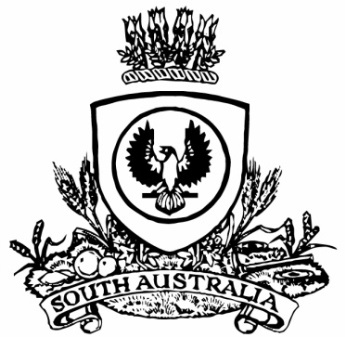 THE SOUTH AUSTRALIANGOVERNMENT GAZETTEPublished by AuthorityAdelaide, Thursday, 1 June 2023ContentsGovernor’s InstrumentsActs—No. 16 of 2023	1390Appointments	1390Regulations—Fair Trading (Motor Vehicle Insurers and Repairers) (Exemption) Amendment Regulations 2023—
No. 53 of 2023	1391Public Corporations (Adelaide Film Festival) 
(Annual Festival) Amendment Regulations 2023—
No. 54 of 2023	1393State Government InstrumentsAboriginal Lands Trust Act 2013	1394Births, Deaths and Marriages Registration Act 1996	1394Fisheries Management (Prawn Fisheries) Regulations 2017	1395Fisheries Management Act 2007	1395Housing Improvement Act 2016	1399Justices of the Peace Act 2005	1399Land Acquisition Act 1969	1400Mental Health Act 2009	1403Mining Act 1971	1403Motor Vehicles Act 1959	1410National Parks and Wildlife (Kanku-Breakaways 
Conservation Park) Regulations 2013	1412Petroleum and Geothermal Energy Act 2000	1413Proof of Sunrise and Sunset Act 1923	1413Return to Work Act 2014	1414Road Traffic Act 1961	1433The District Court of South Australia—
Port Augusta Circuit Court	1434The Remuneration Tribunal	1435Local Government InstrumentsCity of Adelaide	1437City of Playford	1437Yorke Peninsula Council	1437Public NoticesTrustee Act 1936	1438Governor’s Instruments ActsDepartment of the Premier and CabinetAdelaide, 1 June 2023His Excellency the Governor's Deputy directs it to be notified for general information that he has in the name and on behalf of His Majesty The King, this day assented to the undermentioned Bill passed by the Legislative Council and House of Assembly in Parliament assembled, viz.:No. 16 of 2023—Summary Offences (Obstruction of Public Places) Amendment Bill 2023An Act to amend the Summary Offences Act 1953By command,Andrea Michaels, MPFor PremierAPPOINTMENTSDepartment of the Premier and CabinetAdelaide, 1 June 2023His Excellency the Governor's Deputy in Executive Council has been pleased to appoint the undermentioned to the Veterinary Surgeons Board of South Australia, pursuant to the provisions of the Veterinary Practice Act 2003:Member: from 2 June 2023 until 1 June 2024Philip Charles Hutt Ross Paul Templeman By command,Andrea Michaels, MPFor PremierMPIRD F2023/000146CSDepartment of the Premier and CabinetAdelaide, 1 June 2023His Excellency the Governor's Deputy in Executive Council has been pleased to appoint the Honourable Anastasios Koutsantonis, MP as Acting Minister for Trade and Investment, Acting Minister for Housing and Urban Development and Acting Minister for Planning, from 3 June 2023 until 10 June 2023 inclusive, during the absence of the Honourable Nicholas David Champion, MP.By command,Andrea Michaels, MPFor Premier23TICS01582Department of the Premier and CabinetAdelaide, 1 June 2023His Excellency the Governor's Deputy in Executive Council has been pleased to approve the amendments to the Standing Orders and the Joint Standing Orders adopted by the House of Assembly on 9 March 2023 - pursuant to Section 55(2) of the Constitution Act 1934.By command,Andrea Michaels, MPFor PremierDPC23/030CSDepartment of the Premier and CabinetAdelaide, 21 May 2023His Majesty the King directs it to be notified that he has approved the retention of the title 'Honourable' by: Mr Vincent Tarzia MP.By command,Peter MalinauskasPremierRegulationsSouth AustraliaFair Trading (Motor Vehicle Insurers and Repairers) (Exemption) Amendment Regulations 2023under the Fair Trading Act 1987ContentsPart 1—Preliminary1	Short title2	CommencementPart 2—Amendment of Fair Trading Regulations 20103	Insertion of regulation 4C4C	Exempt transactions (section 28K of Act)Part 1—Preliminary1—Short titleThese regulations may be cited as the Fair Trading (Motor Vehicle Insurers and Repairers) (Exemption) Amendment Regulations 2023.2—CommencementThese regulations come into operation on 1 June 2023 immediately after the Fair Trading (Motor Vehicle Insurers and Repairers) Amendment Regulations 2023 come into operation.Part 2—Amendment of Fair Trading Regulations 20103—Insertion of regulation 4CAfter regulation 4B insert:4C—Exempt transactions (section 28K of Act)	(1)	Pursuant to section 97(2)(c) of the Act, an insurer is exempt from the requirement to make a disclosure to the holder of an insurance policy under section 28K of the Act if—	(a)	the policy relates to a motor vehicle that is not a designated motor vehicle; or	(b)	the holder of the policy is not the owner of the motor vehicle to which repairs are to be undertaken under the policy.	(2)	In this regulation—class C licence means a motor vehicle licence of class C prescribed for the purposes of section 72(1) of the Motor Vehicles Act 1959;designated motor vehicle means a motor vehicle authorised to be driven by a class C licence, other than—	(a)	a quad bike; or	(b)	a special purpose vehicle within the meaning of the Motor Vehicles (National Heavy Vehicles Registration Fees) Regulations 2008.Editorial note—As required by section 10AA(2) of the Legislative Instruments Act 1978, the Minister has certified that, in the Minister's opinion, it is necessary or appropriate that these regulations come into operation as set out in these regulations.Made by the Governor’s Deputywith the advice and consent of the Executive Councilon 1 June 2023No 53 of 2023South AustraliaPublic Corporations (Adelaide Film Festival) (Annual Festival) Amendment Regulations 2023under the Public Corporations Act 1993ContentsPart 1—Preliminary1	Short title2	CommencementPart 2—Amendment of Public Corporations (Adelaide Film Festival) Regulations 20173	Amendment of regulation 13—Functions of subsidiaryPart 1—Preliminary1—Short titleThese regulations may be cited as the Public Corporations (Adelaide Film Festival) (Annual Festival) Amendment Regulations 2023.2—CommencementThese regulations come into operation on the day on which they are made.Part 2—Amendment of Public Corporations (Adelaide Film Festival) Regulations 20173—Amendment of regulation 13—Functions of subsidiaryRegulation 13(1)(a)—delete "a biennial" and substitute:an annualEditorial note—As required by section 10AA(2) of the Legislative Instruments Act 1978, the Minister has certified that, in the Minister's opinion, it is necessary or appropriate that these regulations come into operation as set out in these regulations.Made by the Governor’s Deputywith the advice and consent of the Executive Councilon 1 June 2023No 54 of 2023State Government InstrumentsAboriginal Lands Trust Act 2013Scheme to Call for Expressions of Interest for Appointment to the Aboriginal Lands TrustPursuant to section 10 of the Aboriginal Lands Trust Act 2013 (SA) (Act), public expressions of interest must be sought to appoint new members to the Aboriginal Lands Trust (Trust). I, the Hon Kyam Maher MLC, Minister for Aboriginal Affairs, hereby give notice that I intend to establish a selection panel for the purposes of recommending candidates to me for appointment to the Trust in accordance with Section 11 of the Act, as well as to publish a public notice calling for expressions of interest from Aboriginal people seeking appointment to the Trust.The public notice will be published in The Advertiser, in regional newspapers, on the websites of the Attorney-General’s Department, Aboriginal Affairs and Reconciliation (AGD-AAR) and the Trust, at the principal office of the Trust, and through a range of relevant government and community agencies.The public notice will allow for over three weeks for interested candidates to provide their expressions of interest to AGD-AAR for forwarding to the selection panel.Where I support the selection panel’s recommendation, I will seek Cabinet’s approval to recommend to the Governor in Executive Council that she makes the recommended appointments to the Trust.Dated: 17 May 2023Kyam MaherMinister for Aboriginal AffairsBirths, Deaths and Marriages Registration Act 1996South AustraliaBirths, Deaths and Marriages Registration (Fees) Notice 2023under the Births, Deaths and Marriages Registration Act 19961—Short titleThis notice may be cited as the Births, Deaths and Marriages Registration (Fees) Notice 2023.Note—This is a fee notice made in accordance with the Legislation (Fees) Act 2019.2—CommencementThis notice has effect on 1 July 2023.3—InterpretationIn this notice, unless the contrary intention appears—Act means the Births, Deaths and Marriages Registration Act 1996.4—FeesThe fees set out in Schedule 1 are prescribed for the purposes of the Act.Schedule 1—FeesSigned by the Minister for Consumer and Business AffairsOn 10 May 2023Fisheries Management (Prawn Fisheries) Regulations 2017 June 2023 Survey in the West Coast Prawn FisheryTAKE notice that pursuant to regulation 10 of the Fisheries Management (Prawn Fisheries) Regulations 2017, the notice dated 18 November 2022 on page 6707 of the South Australian Government Gazette of 24 November 2022, prohibiting fishing activities in the West Coast Prawn Fishery is HEREBY varied such that it will not apply to the holders of a West Coast Prawn Fishery licence issued pursuant to the Fisheries Management (Prawn Fisheries) Regulations 2017 listed in Schedule 1 or their register master insofar as they may use prawn trawl nets in accordance with the conditions of their fishery licence for the purpose of undertaking a prawn survey during the period specified in Schedule 2, subject to the conditions contained in Schedule 3 unless this notice is varied or revoked.Schedule 1Schedule 2Commencing at sunset on 14 June 2023 and ending at sunrise on 16 June 2023.Schedule 3The licence holder listed in Schedule 1 or their registered master must operate within the trawl survey area nominated in the table in Schedule 1.For the purposes of this notice the trawl survey areas cannot include any waters of a habitat protection zone or a sanctuary zone of a marine park established under the Marine Parks Act 2007.The registered master must keep a ‘skippers log’ to record catch information during the survey.All fish, other than King Prawns, Southern Calamari, Gould’s Squid, Scallops, Octopus and Balmain Bugs taken during the exempted activity for survey purposes, are to be returned to the water immediately after capture.The licence holders listed in Schedule 1 or their registered master must comply with all regulations and conditions that apply to fishing activities undertaken pursuant to their licence, in addition to the conditions imposed by this exemption.While engaged in fishing activities or unloading the survey catch, the licence holder listed in Schedule 1 or their register master must have a copy of this notice on board the boat or near his person. This notice must be produced to a Fisheries Officer if requested.The licence holders listed in Schedule 1 or their registered master must not contravene or fail to comply with the Fisheries Management Act 2007, or any other regulations made under that Act except where specifically exempted by this notice.This notice does not purport to override the provisions or operation of any other Act including, but not limited to, the Marine Parks Act 2007. The notice holder and his agents must comply with any relevant regulations, permits, requirements and directions from the Department for Environment and Water when undertaking activities within a marine park.Dated: 30 May 2023Jordan LearPrawn Fishery ManagerDelegate of the Minister for Primary Industries and Regional DevelopmentFisheries Management Act 2007Section 115Ministerial Exemption ME9903246TAKE notice that pursuant to Section 115 of the Fisheries Management Act 2007 (the Act), Dr Ryan Baring (the ‘exemption holder’), and his nominated agents are exempt from Section 70 of the Fisheries Management Act 2007, Regulation 5 and Clauses 42 and 74 of Schedule 6 and Part 1 of Schedule 7 of the Fisheries Management (General) Regulations 2017 but only insofar as they may collect aquatic specimens for the purpose of investigating the status and health of platypus populations in the waters specified in Schedule 1 using the gear specified in Schedule 2, (the ‘exempted activity’), subject to the conditions specified in Schedule 3, from 25 May 2023 until 24 May 2024, unless varied or revoked earlier.Schedule 1The waters of Rocky River in the Flinders Chase National Park, Kangaroo Island.Schedule 2•	2 x unweighted mesh nets: 80mm mesh x 25m length x 1.5m depth•	5 x fyke nets (up to 20mm mesh)Schedule 31.	The exemption holder will be deemed responsible for the conduct of all persons conducting the exempted activities under this notice. Any person conducting activities under this exemption must be provided with a copy of this notice, which they must have signed as an indication that they have read and understand the conditions under it.2.	Species surveyed by the exemption holder are for scientific, education or research purposes only and must not be used for any commercial purpose.3.	All species caught with the gear used under this notice must be returned to the water as soon as practicable, except for species declared as noxious under the Fisheries Management Act 2007. Noxious species must not be returned to the water and must be disposed of appropriately.4.	At least 1 hour before conducting an exempted activity, the exemption holder must contact the Department of Primary Industries and Regions (PIRSA) Fishwatch on 1800 065 522 and answer a series of questions about the exempted activity. The exemption holder will need to have a copy of this notice in their possession at the time of making the call and be able to provide information about the area and time of the exempted activity, the specific gear to be used, vehicles and/or boats involved, the number of permit holders undertaking the exempted activity and other related questions.5.	The exemption holder must provide a report in writing, detailing the activities carried out pursuant to this notice to PIRSA, Fisheries and Aquaculture (GPO Box 1625, Adelaide SA 5001) within 14 days of the activity being completed with the following details:•	the date and location of sampling;•	the gear used;•	the number and description of all species caught;•	any interactions with protected species; and•	any other information regarding size, breeding or anything deemed relevant or of interest that is able to be volunteered.6.	The exemption holder and or nominated agents must remain present at all times once nets have been set and must frequently check the gear set to ensure the survival of any aquatic mammals.7.	Nets must have a 4 Litre buoy attached and must be clearly and visibly marked with “Flinders University”.8.	While engaging in the exempted activity, the exemption holder and agents must be in possession of a signed copy of this notice and carry their identification card issued by Flinders University. Such notice and identification must be produced to a PIRSA Fisheries Officer if requested.9.	The exemption holder or agent must not contravene or fail to comply with the Act or any regulations made under the Act, except where specifically exempted by this notice.This notice does not purport to override the provisions or operation of any other Act including, but not limited to the National Parks and Wildlife Act 1972. The exemption holder and his agents must comply with any relevant regulations, permits, requirements and directions from the Department for Environment and Water when undertaking activities within a national park.Dated: 24 May 2023Professor Gavin BeggExecutive DirectorFisheries and AquacultureDelegate of the Minister for Primary Industries and Regional DevelopmentFisheries Management Act 2007Section 115Ministerial Exemption ME9903253TAKE notice that pursuant to Section 115 of the Fisheries Management Act 2007, Ms Leslie Morrison of Flinders University, Sturt Road, Bedford Park (hereinafter referred to as the ‘exemption holder’) and her nominated agents, are exempt from Section 70 of the Fisheries Management Act 2007 and Regulation 5 and Clauses 39(a) and 74 of Schedule 6 of the Fisheries Management (General) Regulations 2017 within the waters specified in Schedule 1 but only so far as the activities are consistent with the educational activities specified in Schedule 2, using the gear specified in Schedule 3 (the ‘exempted activity’), subject to the conditions specified in Schedule 4, from 25 May 2023 until 24 May 2024, unless varied or revoked earlier.Schedule 1Waters of the state, excluding the River Murray Protection Area, the Adelaide Dolphin Sanctuary, and sanctuary or restricted access zones of any marine park (unless otherwise authorised under the Marine Parks Act 2007), specifically:•	Seacliff within a 1 kilometre radius of -35.031430 S, 138.51934 E (GDA94);•	Lady Bay within a 1 kilometre radius of -35.536311 S, 138.6847837 E (GDA94);•	River Murray Mouth within a 1 kilometre radius of -35 33 17.39 S, 138 52 29.99 E (GDA94);•	Horseshoe Bay within a 1 kilometre radius of the area between -35.5328824 S, 138.685411 E and -35.5326482 S 138.6897003 E (GDA94); and•	Basham Beach within a 1 kilometre radius of the area between -35.5274484 S, 138.6930831 E and -35.5177039 S 138.7007219 E (GDA94).Schedule 2Activities supporting teaching techniques for surveying marine life conducted as part of the following courses provided by Flinders University:•	BIOL1301—Marine Biology•	BIOL3800—Class Marine Science ExperienceSchedule 3The gear that may be used when undertaking course related activities under this exemption notice:•	Up to 2 x seine nets with a maximum mesh of 5mm and a maximum length of 20m.Schedule 41.	The exemption holder will be deemed responsible for the conduct of all persons conducting the exempted activities under this notice. Any person conducting activities under this exemption must be provided with a copy of this notice, which they must have signed as an indication that they have read and understand the conditions under it.2.	Nominated agents of the exemption holder are Teaching staff of the College of Science and Engineering, Flinders University.3.	The exemption holder or nominated agent may be assisted in the exempted activity by enrolled Students of the College of Science and Engineering, Flinders University while under direct supervision of a nominated agent or the exemption holder.4.	The exemption holder or nominated agent must be in attendance of seine nets at all times while in use pursuant to this notice.5.	The exemption holder or nominated agent must ensure that all species caught during the exempted activity are returned to the water as soon as practicable.6.	The specimens collected by the exemption holder or nominated agent are for scientific, education or research purposes only and must not be used for any commercial purpose.7.	The exemption holder or nominated agent may not collect specimens for aquaculture research purposes pursuant to this notice.8.	The exemption holder or nominated agent must not conduct any other fishing activity, whilst undertaking the exempted activity.9.	At least 1 hour before conducting an activity under this notice, the exemption holder or nominated agent must contact the Department of Primary Industries and Regions (PIRSA) Fishwatch on 1800 065 522 and answer a series of questions about the exempted activity. The exemption holder or nominated agent will need to have a copy of this notice in their possession at the time of making the call and be able to provide information about the area and time of the exempted activity, the specific gear to be used, vehicles and/or boats involved, the number of permit holders undertaking the exempted activity and other related questions.10.	The exemption holder or nominated agent must provide a report in writing detailing the activities carried out pursuant to this notice to PIRSA, Fisheries and Aquaculture (GPO Box 1625, Adelaide SA 5001) within 14 days of the activity being completed with the following details:•	the date and time location of the nets set;•	the number and description of all species caught•	any interactions with protected species; and•	any other information regarding size, breeding or anything deemed relevant or of interest that is able to be volunteered.11.	While engaging in the exempted activity, the exemption holder and nominated agent must be in possession of a signed copy of this notice and carry their identification card issued by Flinders University. Such notice and identification must be produced to a PIRSA Fisheries Officer if requested.12.	The Ministerial exemption holder, or agent must not contravene or fail to comply with the Act or any regulations made under the Act, except where specifically exempted by this notice.This notice does not purport to override the provisions or operation of any other Act including but not limited to the Adelaide Dolphin Sanctuary Act 2005, Marine Parks Act 2007 or the River Murray Act 2003. The exemption holder and her agents must comply with any relevant regulations, permits, requirements and directions from the Department for Environment and Water when undertaking activities within a marine park.Dated: 24 May 2023Professor Gavin BeggExecutive DirectorFisheries and AquacultureDelegate of the Minister for Primary Industries and Regional DevelopmentFisheries Management Act 2007Section 115Ministerial Exemption ME9903254TAKE notice that pursuant to Section 115 of the Fisheries Management Act 2007, Ms Leslie Morrison of Flinders University, Sturt Road, Bedford Park (hereinafter referred to as the ‘exemption holder’) and her nominated agents, are exempt from Section 70 of the Fisheries Management Act 2007 and Clauses 74 and 96 of Schedule 6 of the Fisheries Management (General) Regulations 2017 within the waters specified in Schedule 1 but only so far as the activities are consistent with the educational activities specified in Schedule 2, using the gear specified in Schedule 3 (the ‘exempted activity’), subject to the conditions specified in Schedule 4, from 25 May 2023 until 24 May 2024, unless varied or revoked earlier.Schedule 1Activities undertaken under this exemption may only be conducted in waters excluding specially protected areas greater than 10m in depth and only within the area bounded by the following coordinates:•	34°45.00S 138°17.00E•	34°47.00S 138°17.00E•	34°47.00S 138°15.00ESchedule 2Activities consistent with the teaching of scientific sampling techniques conducted as part of the courses provided by Flinders University on Fisheries Management and Science.Schedule 31 x prawn trawl net with a cod end of a maximum mesh size of 50mmSchedule 41.	The exemption holder will be deemed responsible for the conduct of all persons conducting the exempted activities under this notice. Any person conducting activities under this exemption must be provided with a copy of this notice, which they must have signed as an indication that they have read and understand the conditions under it.2.	Nominated agents of the Exemption Holder are:•	Charlie Huveneers, Flinders University•	Teaching staff of the College of Science and Engineering, Flinders University.3.	The exemption holder or nominated agents may be assisted in the exempted activity by enrolled Students of the College of Science and Engineering, Flinders University while under direct supervision of the exemption holder or a nominated agent.4.	The Ministerial Exemption holder or nominated agent must ensure that the exempted activity is limited to a maximum of one night in total.5.	The Ministerial Exemption holder or nominated agent must ensure that all species caught during the exempted activity are returned to the water as soon as practicable.6.	The Ministerial Exemption holder or nominated agent must ensure any protected species incidentally caught while undertaking the exempted activity must be returned to the water unencumbered as soon as reasonably practicable.7.	The Ministerial Exemption holder or agent must ensure that the exempted activity is conducted during the night between sunset and sunrise (as published in the South Australian Government Gazette pursuant to the requirements of the Proof of Sunrise and Sunset Act 1923) and may only use the South Australian Research and Development Institute (SARDI) research vessel Ngerin.8.	The specimens collected by the exemption holder are for scientific, education or research purposes only and must not be used for any commercial purpose.9.	The Ministerial exemption holder may not collect specimens for aquaculture research purposes pursuant to this notice.10.	The Ministerial exemption holder or nominated agent must not conduct any other fishing activity, whilst undertaking the exempted activity.11.	At least 1 hour before conducting an activity under this notice, the exemption holder or nominated agent must contact the Department of Primary Industries and Regions (PIRSA) Fishwatch on 1800 065 522 and answer a series of questions about the exempted activity. The exemption holder or nominated agent will need to have a copy of this notice in their possession at the time of making the call and be able to provide information about the area and time of the exempted activity, the specific gear to be used, vehicles and/or boats involved, the number of permit holders undertaking the exempted activity and other related questions.12.	The Ministerial exemption holder or nominated agent must provide a report in writing detailing the activities carried out pursuant to this notice to PIRSA, Fisheries and Aquaculture (GPO Box 1625, Adelaide SA 5001) within 14 days of the activity being completed with the following details:•	the date and time of the sampling•	the gear used•	the number and description of all species caught and their fate•	any interactions with protected species and their fate•	any other information regarding size, breeding or anything deemed relevant or of interest that is able to be volunteered.13.	While engaging in the exempted activity, the exemption holder and agents must be in possession of a signed copy of this notice and carry their identification card issued by Flinders University. Such notice and identification must be produced to a PIRSA Fisheries Officer if requested.14.	The Ministerial exemption holder, or agent must not contravene or fail to comply with the Act or any regulations made under the Act, except where specifically exempted by this notice.This notice does not purport to override the provisions or operation of any other Act including but not limited to the Adelaide Dolphin Sanctuary Act 2005, Marine Parks Act 2007 or the River Murray Act 2003.Dated: 24 May 2023Professor Gavin BeggExecutive DirectorFisheries and AquacultureDelegate of the Minister for Primary Industries and Regional DevelopmentFisheries Management Act 2007Section 115Ministerial Exemption: ME9903257TAKE notice that pursuant to Section 115 of the Fisheries Management Act 2007, Ms Leslie Morrison of Flinders University, School of Biological Sciences, Sturt Road, Bedford Park SA 5042 (the ‘exemption holder’), and her nominated agents, are exempt from Section 71(1)(b) and 71(2) of the Fisheries Management Act 2007, within the waters specified in Schedule 1, but only insofar as they may undertake the research activities specified in Schedule 2 (the ‘exempted activity’), subject to the conditions set out in Schedule 3, from 25 May 2023 until 24 May 2024 inclusive, unless varied or revoked earlier.Schedule 1Coastal waters of South Australia, excluding the Adelaide Dolphin Sanctuary, Sanctuary and Restricted Access zones of any marine park unless authorised under the Marine Parks Act 2007 and aquatic reserves unless otherwise authorised under the Fisheries Management Act 2007.Schedule 2•	The tagging of free-swimming White Sharks (Carcharodon carcharias) with an accelerometer package and/or acoustic tag using a modified spear gun or deployment pole.•	The collection of tissue samples from free-swimming White Sharks using a modified spear gun.Schedule 31.	The exemption holder will be deemed responsible for the conduct of all persons conducting the exempted activities under this notice. Any person conducting activities under this exemption must be provided with a copy of this notice, which they must have signed as an indication that they have read and understand the conditions under it.2.	No shark may be restrained or taken from the water under this exemption.3.	The exemption holder or nominated agents may tag and/or take tissue samples from a maximum of 30 free-swimming White Sharks during the term of this notice.4.	For the purposes of this notice, the following persons are the nominated agents of the exemption holder:•	Professor Charlie Huveeneers, Flinders University•	Dr Lauren Meyer, Flinders University5.	At least 1 hour before conducting the exempted activity, the exemption holder or nominated agent must contact the Department of Primary Industries and Regions (PIRSA) Fishwatch on 1800 065 522 and answer a series of questions about the exempted activity. The exemption holder will need to have a copy of the exemption at the time of making the call and be able to provide information about the area and time of the exempted activity, the vehicles and/or boats involved, the number of agents undertaking the exempted activity and other related questions.6.	While engaging in the exempted activity, the exemption holder and nominated agents must be in possession of a signed copy of this notice and carry their identification card issued by Flinders University. Such notice and identification must be produced to a PIRSA Fisheries Officer immediately upon request.7.	The exemption holder or agents must not contravene or fail to comply with the Fisheries Management Act 2007 or any regulations made under that Act, except where specifically exempted by this notice.This notice does not purport to override the provisions or operation of any other Act including, but not limited to, the Marine Parks Act 2007. The exemption holder and his agents must comply with any relevant regulations, permits, requirements and directions from the Department for Environment and Water when undertaking activities within a marine park.Dated: 24 May 2023Professor Gavin BeggExecutive DirectorFisheries and AquacultureDelegate of the Minister for Primary Industries and Regional DevelopmentHousing Improvement Act 2016Rent Control RevocationsWhereas the Minister for Human Services Delegate is satisfied that each of the houses described hereunder has ceased to be unsafe or unsuitable for human habitation for the purposes of the Housing Improvement Act 2016, notice is hereby given that, in exercise of the powers conferred by the said Act, the Minister for Human Services Delegate does hereby revoke the said Rent Control in respect of each property.Dated: 1 June 2023Craig ThompsonHousing Regulator and RegistrarHousing Safety Authority, SAHA(Delegate of Minister for Human Services)Justices of the Peace Act 2005Section 4Notice of Appointment of Justices of the Peace for South Australia 
by the Commissioner for Consumer AffairsI, Dini Soulio, Commissioner for Consumer Affairs, delegate of the Attorney-General, pursuant to Section 4 of the Justices of the Peace Act 2005, do hereby appoint the people listed as Justices of the Peace for South Australia as set out below:For a period of ten years for a term commencing on 6 June 2023 and expiring on 5 June 2033:Lee Douglas WATSONGeoffrey Lawrence SCHRAPELLeonie Ellen REYNOLDSJohn Charles PEEKBelinda Anne PATURISReginald Ernest PALMERSusanne Claire MCDONALDStuart Andrew MATHEWSDesmond Claude MASTERSShirley Kay MAGORBrian John LINESLoula KENTISHLinda Ann HURLEYKerrie Elizabeth HUGHESPaulene Brenda HEDDLEGraeme Harold DENHOLMRonald James DAVIESColin Patrick BRIMSONMarabeth Lynnette BRAUNDGraham Albert BENGERPebiana Incoronata BEATRICEDated: 30 May 2023Dini SoulioCommissioner for Consumer AffairsDelegate of the Attorney-GeneralLand Acquisition Act 1969Section 16Form 5—Notice of Acquisition1.	Notice of acquisitionThe Commissioner of Highways (the Authority), of 83 Pirie Street, Adelaide SA 5000, acquires the following interests in the following land:Comprising an unencumbered estate in fee simple in that piece of land being portion of Allotment 59 in Filed Plan 145787 comprised in Certificate of Title Volume 6208 Folio 625 and being the whole of the land identified as Allotment 592 in D131847 lodged in the land titles office.This notice is given under section 16 of the Land Acquisition Act 1969.2.	CompensationA person who has or had an interest consisting of native title or an alienable interest in the land that is divested or diminished by the acquisition or the enjoyment of which is adversely affected by the acquisition who does not receive an offer of compensation from the Authority may apply to the Authority for compensation.2A.	Payment of professional costs relating to acquisition (section 26B)If you are the owner in fee simple of the land to which this notice relates, you may be entitled to a payment of up to $10 000 from the Authority for use towards the payment of professional costs in relation to the acquisition of the land.Professional costs include legal costs, valuation costs and any other costs prescribed by the Land Acquisition Regulations 2019.3.	InquiriesInquiries should be directed to:	Daniel TukGPO Box 1533Adelaide SA  5001Telephone: (08) 7133 2479Dated: 30 May 2023The Common Seal of the COMMISSIONER OF HIGHWAYS was hereto affixed by authority of the Commissioner in the presence of:Rocco CarusoManager, Property Acquisition (Authorised Officer)Department for Infrastructure and TransportDIT 2022/15384/01Land Acquisition Act 1969Section 16Form 5—Notice of Acquisition1.	Notice of acquisitionThe Commissioner of Highways (the Authority), of 83 Pirie Street, Adelaide SA 5000, acquires the following interests in the following land:Comprising an unencumbered estate in fee simple in that piece of land being portion of Allotment 2 in Deposited Plan 111663 comprised in Certificate of Title Volume 6226 Folio 790, and being the whole of the land identified as Allotment 202 in D131848 lodged in the Lands Titles Office.This notice is given under section 16 of the Land Acquisition Act 1969.2.	CompensationA person who has or had an interest consisting of native title or an alienable interest in the land that is divested or diminished by the acquisition or the enjoyment of which is adversely affected by the acquisition who does not receive an offer of compensation from the Authority may apply to the Authority for compensation.2A.	Payment of professional costs relating to acquisition (section 26B)If you are the owner in fee simple of the land to which this notice relates, you may be entitled to a payment of up to $10 000 from the Authority for use towards the payment of professional costs in relation to the acquisition of the land.Professional costs include legal costs, valuation costs and any other costs prescribed by the Land Acquisition Regulations 2019.3.	InquiriesInquiries should be directed to:	Daniel TukGPO Box 1533Adelaide SA  5001Telephone: (08) 7133 2479Dated: 30 May 2023The Common Seal of the COMMISSIONER OF HIGHWAYS was hereto affixed by authority of the Commissioner in the presence of:Rocco CarusoManager, Property Acquisition (Authorised Officer)Department for Infrastructure and TransportDIT 2022/15383/01Land Acquisition Act 1969Section 16Form 5—Notice of Acquisition1.	Notice of acquisitionThe Commissioner of Highways (the Authority), of 83 Pirie Street, Adelaide SA 5000, acquires the following interests in the following land:Comprising an unencumbered estate in fee simple in that piece of land being the whole of Unit 5 in Strata Plan 6085 comprised in Certificate of Title Volume 5011 Folio 442.This notice is given under section 16 of the Land Acquisition Act 1969.2.	CompensationA person who has or had an interest consisting of native title or an alienable interest in the land that is divested or diminished by the acquisition or the enjoyment of which is adversely affected by the acquisition who does not receive an offer of compensation from the Authority may apply to the Authority for compensation.2A.	Payment of professional costs relating to acquisition (section 26B)If you are the owner in fee simple of the land to which this notice relates, you may be entitled to a payment of up to $10 000 from the Authority for use towards the payment of professional costs in relation to the acquisition of the land.Professional costs include legal costs, valuation costs and any other costs prescribed by the Land Acquisition Regulations 2019.3.	InquiriesInquiries should be directed to:	Rob GardnerGPO Box 1533Adelaide SA  5001Telephone: (08) 7133 2415Dated: 29 May 2023The Common Seal of the COMMISSIONER OF HIGHWAYS was hereto affixed by authority of the Commissioner in the presence of:Rocco CarusoManager, Property Acquisition (Authorised Officer)Department for Infrastructure and TransportDIT 2022/08596/01Land Acquisition Act 1969Section 16Form 5—Notice of Acquisition1.	Notice of acquisitionThe Commissioner of Highways (the Authority), of 83 Pirie Street, Adelaide SA 5000, acquires the following interests in the following land:Comprising the entirety of the right, estate or interest of Wing Tung Lam, Sze Ho Yuen and Man Yin Lo whether as lessee, as sub-lessee or as licensee or otherwise in that piece of land, being the whole of Lot 3 in Community Plan 26015 comprised in Certificate of Title Volume 6058 Folio 249.This notice is given under section 16 of the Land Acquisition Act 1969.2.	CompensationA person who has or had an interest consisting of native title or an alienable interest in the land that is divested or diminished by the acquisition or the enjoyment of which is adversely affected by the acquisition who does not receive an offer of compensation from the Authority may apply to the Authority for compensation.2A.	Payment of professional costs relating to acquisition (section 26B)If you are the owner in fee simple of the land to which this notice relates, you may be entitled to a payment of up to $10 000 from the Authority for use towards the payment of professional costs in relation to the acquisition of the land.Professional costs include legal costs, valuation costs and any other costs prescribed by the Land Acquisition Regulations 2019.3.	InquiriesInquiries should be directed to:	Rob GardnerGPO Box 1533Adelaide SA  5001Telephone: (08) 7133 2415Dated: 31 May 2023The Common Seal of the COMMISSIONER OF HIGHWAYS was hereto affixed by authority of the Commissioner in the presence of:Rocco CarusoManager, Property Acquisition (Authorised Officer)Department for Infrastructure and TransportDIT 2022/02698/01Land Acquisition Act 1969Section 16Form 5—Notice of Acquisition1.	Notice of acquisitionThe Commissioner of Highways (the Authority), of 83 Pirie Street, Adelaide SA 5000, acquires the following interests in the following land:Comprising an unencumbered estate in fee simple in that piece of land being the whole of Unit 1 in Strata Plan 4833 comprised in Certificate of Title Volume 5024 Folio 641.This notice is given under section 16 of the Land Acquisition Act 1969.2.	CompensationA person who has or had an interest consisting of native title or an alienable interest in the land that is divested or diminished by the acquisition or the enjoyment of which is adversely affected by the acquisition who does not receive an offer of compensation from the Authority may apply to the Authority for compensation.2A.	Payment of professional costs relating to acquisition (section 26B)If you are the owner in fee simple of the land to which this notice relates, you may be entitled to a payment of up to $10 000 from the Authority for use towards the payment of professional costs in relation to the acquisition of the land.Professional costs include legal costs, valuation costs and any other costs prescribed by the Land Acquisition Regulations 2019.3.	InquiriesInquiries should be directed to:	Petrula PettasGPO Box 1533Adelaide SA  5001Telephone: (08) 7133 2457Dated: 29 May 2023The Common Seal of the COMMISSIONER OF HIGHWAYS was hereto affixed by authority of the Commissioner in the presence of:Rocco CarusoManager, Property Acquisition (Authorised Officer)Department for Infrastructure and TransportDIT 2022/02956/01Land Acquisition Act 1969Section 16Form 5—Notice of Acquisition1.	Notice of acquisitionThe Minister for Health and Wellbeing (the Authority), of 11 Hindmarsh Square, Adelaide SA 5000, acquires the following interests in the following land:Comprising an unencumbered estate in fee simple in that piece of land being the whole of Allotment 4711 in Deposited Plan 130276 comprised in Certificate of Title Volume 6275 Folio 668.This notice is given under section 16 of the Land Acquisition Act 1969.2.	CompensationA person who has or had an interest consisting of native title or an alienable interest in the land that is divested or diminished by the acquisition or the enjoyment of which is adversely affected by the acquisition who does not receive an offer of compensation from the Authority may apply to the Authority for compensation.2A.	Payment of professional costs relating to acquisition (section 26B)If you are the owner in fee simple of the land to which this notice relates, you may be entitled to a payment of up to $10 000 from the Authority for use towards the payment of professional costs in relation to the acquisition of the land.Professional costs include legal costs, valuation costs and any other costs prescribed by the Land Acquisition Regulations 2019.3.	InquiriesInquiries should be directed to:	Daniel TukGPO Box 1533Adelaide SA  5001Telephone: (08) 7133 2479Dated: 30 May 2023The Common Seal of the MINISTER FOR HEALTH AND WELLBEING was hereto affixed by authority of the Minister in the presence of:Tyson WeberWitnessDIT 2022/10793/01Mental Health Act 2009Authorised Medical PractitionerNOTICE is hereby given in accordance with Section 93(1) of the Mental Health Act 2009 that the Chief Psychiatrist has determined the following person as an Authorised Medical Practitioner:Katarzyna PelichowskiA determination will be automatically revoked upon the person being registered as a specialist psychiatrist with the Australian Health Practitioner Regulation Agency and as a fellow of the Royal Australian and New Zealand College of Psychiatrists.Dated: 26 May 2023Dr John BrayleyChief PsychiatristMining Act 1971South AustraliaMining (Fees) (No 2) Notice 2023under the Mining Act 19711—Short titleThis Notice may be cited as the Mining (Fees) (No 2) Notice 2023.Note—This is a fee notice made in accordance with the Legislation (Fees) Act 2019 and revokes the Mining (Fees) Notice 2023 made on 4 May 2023 as published in the South Australian Government Gazette on 25 May 2023 p. 1334.2—CommencementThis notice has effect on 1 July 2023.3—InterpretationIn this notice—Act means the Mining Act 1971;capital cost means—a.	in relation to a mining lease, the aggregate of the costs incurred or reasonably expected to be incurred before operations constituting the mining or recovery of minerals commence under the lease; orb.	in relation to a miscellaneous purposes licence, the aggregate of the capital costs incurred or reasonably expected to be incurred under or in connection with the licence, including costs associated with any of the following:c.	engineering, planning or design work;d.	works associated with open pit development or underground working development;e.	constructing or installing infrastructure for the operations including—i.	pit and underground infrastructure; andii.	fixed plant; andiii.	rock and tailings waste storage facilities; andiv.	buildings, powerlines, bores and roads;f.	constructing or installing structures, or undertaking earthworks, to prevent, or limit, damage to or impairment of, the environment by the operations;g.	measures associated with the assessment, management, limitation and remediation of the environmental impacts of the operations;h.	making provision for contingencies, excluding any costs incurred or reasonably expected to be incurred in acquiring land or constructing or installing infrastructure outside the area of the mining lease or miscellaneous purposes licence (as the case may be);conservation park has the same meaning as in the National Parks and Wildlife Act 1972;conservation reserve means—(a)	land dedicated as a conservation reserve under section 5 of the Crown Lands Act 1929 or section 18 of the Crown Land Management Act 2009; or(b)	land in relation to which a declaration is in force under section 55 of the Crown Land Management Act 2009;declared RAMSAR wetland has the same meaning as in the Environment Protection and Biodiversity Conservation Act 1999 of the Commonwealth;exploration regulation fee zone—see regulation 87 of the Mining Regulations 2020;heritage agreement means a heritage agreement entered into under section 23 of the Native Vegetation Act 1991;industrial minerals has the same meaning as in the Mining Regulations 2020;level 1, level 2, level 3, or level 4 change—see regulation 87 of the Mining Regulations 2020;tier 1, tier 2, tier 3 or tier 4 draft or tier 1, tier 2, tier 3 or tier 4 program—
see regulation 87 of the Mining Regulations 2020;zone 1 exploration regulation fee zone, zone 2 exploration regulation fee zone and zone 3 exploration regulation fee zone—see regulation 87 of the Mining Regulations 2020.4—Fees(1)	The fees set out in Schedule 1 are prescribed for the purposes of the Act and payable as specified in that Schedule.(2)	The fees set out in Schedule 2 are prescribed for the purposes of the Act and payable in connection with the submission of programs as specified in that Schedule.Schedule 1—FeesSchedule 2—Fees in relation to submission of programs etc.Made by the Minister for Energy and Miningon 26 May 2023Motor Vehicles Act 1959South AustraliaMotor Vehicles (Conditional Registration—Recognition of Motor Vehicle Clubs) Notice 2023 – HSV Owners Club of SA Incorporatedunder the Motor Vehicles Act 19591—Short titleThis notice may be cited as the Motor Vehicles (Conditional Registration—Recognition of Motor Vehicle Clubs) Notice 2023 – HSV Owners Club of SA Incorporated.2—CommencementThis notice takes effect from the date it is published in the Gazette.3—InterpretationIn this notice—Act means the Motor Vehicles Act 1959;Code of Practice means the ‘Code of Practice for Club Registration - a 90 day conditional registration scheme for historic, left hand drive and street rod vehicles’ published by the Department for Infrastructure and Transport;Conditional Registration Scheme or Scheme means the scheme for conditional registration of historic, prescribed left hand drive and street rod motor vehicles under section 25 of the Act and regulations 15 and 16 of the Motor Vehicles Regulations 2010;Department means the Department for Infrastructure and Transport;Federation means the Federation of Historic Motoring Clubs SA Incorporated;MR334 form means an ‘Approval for Registration of Vehicle on the Club Registration Scheme (MR334)’;Prescribed log book means a log book in a form approved by the Registrar;Registrar means the Registrar of Motor Vehicles;Regulations means the Motor Vehicles Regulations 2010.4—Recognition of motor vehicles clubsThe motor vehicle clubs specified in Schedule 1 are, subject to the conditions set out in clause 5, recognised for the purposes of regulation 16 of the Regulations.5—Conditions of recognitionA motor vehicle club specified in Schedule 1 must comply with the following conditions:the club must maintain a constitution approved by the Registrar;	(b)	the club must nominate and have members authorised by the Registrar (authorised persons). The club’s authorised person(s) are responsible for approving applicants and motor vehicles for registration under the Scheme. This includes confirming that Scheme applicants are financial members of a club; any other details as required by the Registrar on the MR334 form; and to inspect members’ vehicles when requested to do so by the Registrar;	(c)	the club must issue a prescribed log book to club members for each of their vehicles to record vehicle use;	(d)	the club must cancel a member’s prescribed log book when a member resigns, must ensure that a statutory declaration is provided when a member’s log book is lost or destroyed, must keep details of members’ prescribed log book return sheets and forward copies of the same to the Registrar or Federation annually as required;	(e)	the club must create and maintain records detailing all its financial members, its authorised persons, all vehicles for which an MR334 form has been issued, all statutory declarations received and prescribed log books issued and returned to the club;	(f)	the club must keep records for a period of 5 years from the date of the document and these records must include all duplicate MR334 forms, all records of motor vehicle inspections undertaken in accordance with paragraph (b), all statutory declarations provided by members for the purposes of paragraphs (d), all prescribed log books issued by reference to their serial number, the member’s name and the vehicle for which it was issued, and to make all such records available for inspection or provide copies of the records at the request of the Registrar for audit purposes;	(g)	the club must ensure, as far as practicable, that all members comply with the Code of Practice;	(h)	the club, as far as practicable, must report to the Registrar or the Federation details of members and motor vehicles not complying with the conditions and criteria set out in the Code of Practice for the Scheme; 	(i)	the club must provide to the Registrar, within 2 months after the end of the club’s financial year, an annual report detailing members from that financial year with vehicles registered under the Scheme who are no longer financial members of the club;	(j)	the club must notify the Registrar, in writing, within 14 days of resolution to cease operation as a club and must provide the club records specified in paragraph (f) to the Registrar within 14 days of its dissolution.Note—Under regulation 16(3)(c) of the Motor Vehicles Regulations 2010, the Registrar may, by notice in the Gazette, withdraw the recognition of a motor vehicle club if satisfied that the club has contravened or failed to comply with a condition applying to its recognition by the Registrar, or if there is other good cause to withdraw the recognition.Schedule 1—Recognised motor vehicle clubsHistoric, left-hand drive and street rod motor vehicle clubsHSV Owners Club of SA IncorporatedMade by the Deputy Registrar of Motor VehiclesOn 25 May 2023NATIONAL PARKS AND WILDLIFE (KANKU-BREAKAWAYS CONSERVATION PARK) REGULATIONS 2013Partial Closure of Kanku-Breakaways Conservation ParkPursuant to Regulation 19(3)(d) of the National Parks and Wildlife (Kanku-Breakaways Conservation Park) Regulations 2013, I Chevahn Hoad, as Executive Officer, Kanku-Breakaways Conservation Park, authorised delegate of the Kanku-Breakaways Conservation Park Co-management Board, close to the public (excluding participants and support vehicles of the Great Kanku-Breakaways Marathon), the portion of the Kanku-Breakaways Conservation Park from the turnoff behind Lookout 1 to the Kempe Rd and Breakaways Rd intersection, from:12:00pm on Saturday, 10 June 2023 until 6:00pm Sunday, 11 June 2023.Pursuant to Regulation 19(3)(d) of the National Parks and Wildlife (Kanku-Breakaways Conservation Park) Regulations 2013, I Chevahn Hoad, as Executive Officer, Kanku-Breakaways Conservation Park, authorised delegate of the Kanku-Breakaways Conservation Park Co-management Board, close to the public (excluding participants and support vehicles of the Great Kanku-Breakaways Marathon), the portion of the Kanku-Breakaways Conservation Park from the turnoff behind Lookout 1 to Angkata (Lookout 2), from:6:00am on Sunday, 11 June 2023 until 6:00pm Sunday, 11 June 2023.The purpose of the closures is to ensure the safety of the participants and support crews in the Great Kanku-Breakaways Marathon during the periods indicated.Dated: 25 May 2023C. HoadExecutive OfficerKanku-Breakaways Conservation ParkPetroleum and Geothermal Energy Act 2000Surrender of Petroleum Exploration Licence—PEL 95Notice is hereby given that I have accepted the surrender of the abovementioned exploration licence under the provisions of the Petroleum and Geothermal Energy Act 2000, pursuant to delegated powers dated 29 June 2018.Dated: 29 May 2023NICK PANAGOPOULOSA/Executive DirectorEnergy Resources DivisionDepartment for Energy and MiningDelegate of the Minister for Energy and MiningProof of Sunrise and Sunset Act 1923Almanac for July, August and September 2023Pursuant to the requirements of the Proof of Sunrise and Sunset Act 1923, I Jon William Whelan, Chief Executive, Department for Infrastructure and Transport, at the direction of the Minister for Infrastructure and Transport, publish in the Schedule hereto an almanac setting out the times of sunrise and sunset on every day for the three calendar months July, August and September 2023.Dated: 1 June 2023Jon William WhelanChief ExecutiveDepartment for Infrastructure and TransportScheduleSunrise & Sunset Times for Adelaide 2023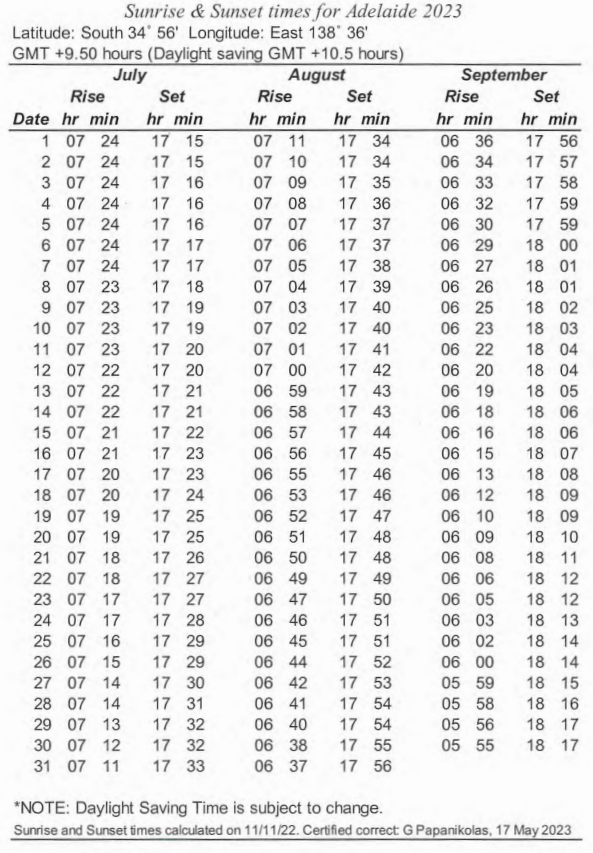 RETURN TO WORK ACT 2014Industry Premium Rates Determination 2023-2024In accordance with the power delegated to me by the Board of the Return to Work Corporation of South Australia (‘the Corporation’) under the current Instrument of Delegation of the Corporation I, Michael Francis, Chief Executive Officer, determine that the Industry Premium Rates for the purpose of Section 142 of the Return to Work Act 2014 (‘the Act’) are as follows:Part 1—Preliminary Matters1.	This determination may be cited as the Industry Premium Rates Determination 2023-2024.2.	The Industry Premium Rates Determination is made pursuant to subsection 142(1) of the Act and published in the Government Gazette in accordance with subsection 142(2)(a) of the Act.3.	This determination commences on 1 July 2023.4.	If before 1 July 2024, an Industry Premium Rates Determination has not been made for the 2024-2025 period, this determination will apply pending the making of such a determination.Part 2—Terms of Industry Premium Rates Determination1.	This determination establishes the Industry Premium Rates set out in the Appendix to this determination.2.	The industry premium rate for each South Australian Industry Classification (SAIC) referred to in Column 2 of the Appendix, is fixed by the Corporation as the industry premium rate (expressed as a percentage) opposite each SAIC in Column 3 of the Appendix.3.	Any RTWSA Premium Provisions, RTWSA Premium Order (Return to Work Premium System) and RTWSA Premium Order (Retro-Paid Loss Arrangement) having application for the 2023-2024 premium period will be applied for the purpose of detailing how the industry premium rate is used in the premium calculation for an employer in respect of whom those Premium Orders apply. Part 3—Specified criteria for fixing Industry Premium Rates1.	In respect of the premium rate applicable to the classes of industry, the Industry Premium Rates Determination takes into account the criteria prescribed in Regulation 56 of the Return to Work Regulations 2015.I confirm that this is a true and correct record of the decision of the Corporation made in the exercise of my delegated authority.Dated: 22 May 2023M. FrancisChief Executive OfficerAppendixReturn to Work Corporation of South AustraliaReturnToWorkSA Industry Premium Rates 2023-2024RETURN TO WORK ACT 2014Publication of Designated Manners and Forms Notice 2023PreambleSubsection 4(15) of the Return to Work Act 2014 (“the Act”) provides that the Return to Work Corporation of South Australia (“the Corporation”) may, by notice in the Gazette, designate manners and forms for the purposes of the Act.In accordance with the power delegated to me by the Corporation under the current Instrument of Delegation of the Corporation I, Michael Francis, Chief Executive Officer, designate pursuant to the sections of the Act specified herein the forms by which information is to be provided by an employer.Part 1—Preliminary Matters1.	This notice may be cited as the Publication of Designated Manners and Forms Notice 2023.Part 2—Designated Forms2.	Employer remuneration returnPursuant to subsection 149(1) of the Act, I give notice that the form at Attachment 1 is the designated form for the purpose of that subsection in respect of a return required at the beginning of the 2023-24 premium period.This form will come into effect on 1 July 2023, and supersedes only the form designated under subsection 149(1) of the Act previously published in the Government Gazette No. 43 dated 30 June 2022.Part 3—Designated Manners3.	Employers may supply the information required in the form designated in Clause 2 of this Notice titled ‘Employer remuneration return’ in the following designated manners:3.1.	by post3.2.	by phone3.3.	by email3.4.	by lodging via ReturntoWorkSA’s website4.	The information shall be deemed to have been provided if one of the designated manners in Clause 3 of this Part is used.5.	No signature is required for the purposes of Clause 3.2, 3.3 and 3.4 of this Part.I confirm that this is a true and correct record of the decision of the Corporation made in the exercise of my delegated authority.Dated: 22 May 2023M. FrancisChief Executive OfficerAttachment 1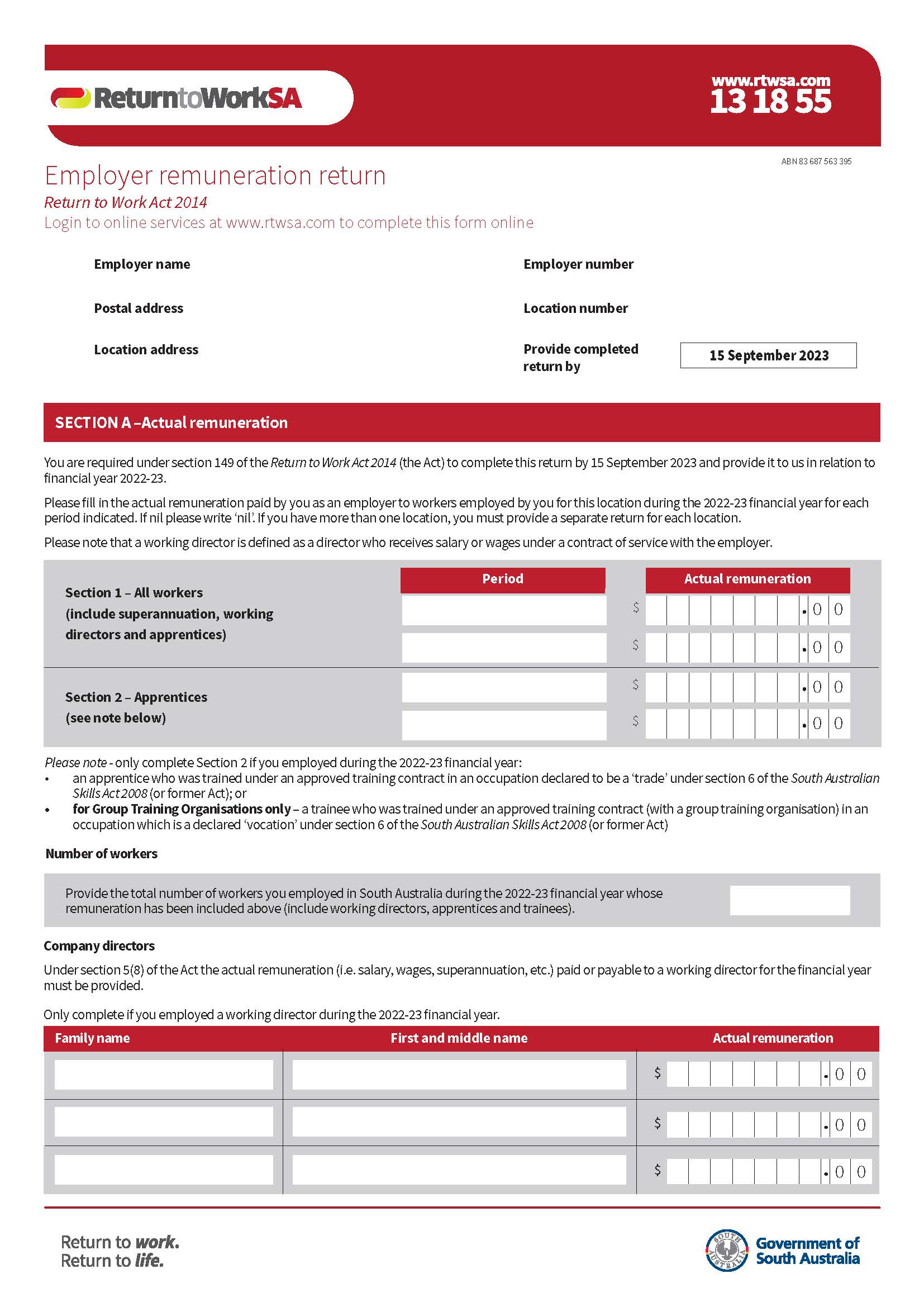 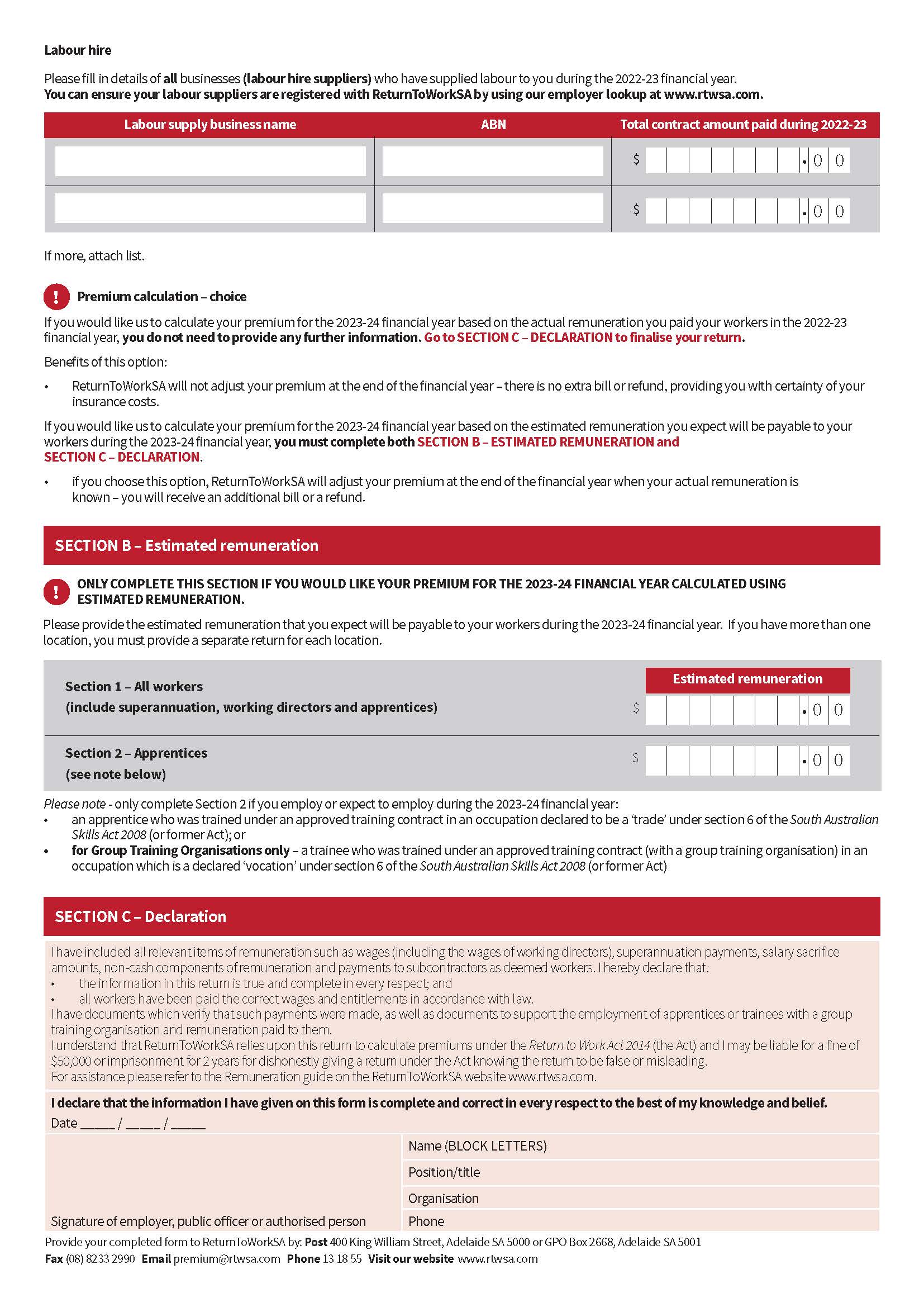 Return to Work Act 2014RTWSA Premium Order (Retro-Paid Loss Arrangement) 2023-2024The Board of the Return to Work Corporation of South Australia (‘the Corporation’) after consultation with the Minister publishes the principles fixing the manner in which a premium payable by an employer (or person who proposes to become an employer) will be calculated for the purposes of Section 143 of the Return to Work Act 2014 (‘the Act’), referred to as the ‘RTWSA Premium Order (Retro-Paid Loss Arrangement) 2023-2024’ (‘this Order’).This Order fixes the manner in which such a premium is to be calculated for the Retro-Paid Loss Arrangement authorised under subsection 143(7)(e) of the Act for the period beginning 1 July 2023 to and including 30 June 2024.Part 1—Preliminary Matters1.	This Order is the RTWSA Premium Order (Retro-Paid Loss Arrangement) 2023-2024 published pursuant to subsection 143(3) of the Act.2.	This Order takes effect on 1 July 2023.Part 2—Application3.	This Order applies to employers who, in accordance with subsection 143(7)(e) of the Act, on application and at the discretion of the Corporation, satisfy specified criteria so as to pay a premium determined according to an alternative set of principles. The Corporation delegates to its Chief Executive Officer the function and power to specify such criteria.4.	In accordance with subsection 143(7)(e) of the Act and as determined in Part 7 of the RTWSA Premium Order (Return to Work Premium System) 2023-2024 this Order fixes such an alternative set of principles for calculating premiums (to be known as the Retro-Paid Loss Arrangement premium calculation).5.	If, before 1 July 2024, a RTWSA Premium Order (Retro-Paid Loss Arrangement) has not been made for the 2024-2025 period (or such further period thereafter), this Order continues to apply pending the making of such an order.6.	The terms and conditions in the RTWSA Premium Provisions 2023-2024 apply to, and in respect of, a Retro-Paid Loss Arrangement unless this Order provides otherwise.7.	In this Order, words and expressions have the same meaning as they have in the RTWSA Premium Provisions 2023-2024, unless this Order provides otherwise.Part 3—Retro-Paid Loss Arrangement premium calculation8.	The Retro-Paid Loss Arrangement premium calculated at the commencement of the premium period is the initial premium, determined in accordance with Part 6 of this Order.9.	The Retro-Paid Loss Arrangement premium is then recalculated at each adjustment date as the adjusted premium, determined in accordance with Part 6 of this Order.Part 4—Returns and payment terms10.	Any initial premium will be payable in accordance with the provisions in the then current Payment of Statutory Payments Notice.11.	Any adjusted premium is to be paid in full on the date specified on the adjustment note.Part 5—Adjustment dates12.	In this Order:12.1	adjustment date, in relation to the Retro-Paid Loss Arrangement, means each of the following dates:(a)	the date that is 15 months after the date of the commencement of the premium period (the first adjustment date),(b)	the date that is 27 months after the date of the commencement of the premium period (the second adjustment date),(c)	the date that is 39 months after the date of the commencement of the premium period (the third adjustment date),(d)	the date that is 48 months after the date of the commencement of the premium period (the fourth adjustment date).Part 6—Calculation of initial premium and adjusted premium13.	The method for calculating the premium for an employer or group of employers:13.1	at the commencement of the premium period, the premium (initial premium) is calculated as defined in the RTWSA Premium Order (RTW Premium System) 2023-2024, but where, in calculating base premium, ‘ra, rb…rn’ are each part of the total remuneration in respect of the 2023-2024 premium period, being a part of the total remuneration attributable to each of the employer’s relevant SAICs.13.2	at the 15 month adjustment date, the premium (adjusted premium) is as follows:P = (BP – A) x 0.6 + C + SUR + GST + WHSbut not more than Pmax.13.3	at the 27 month adjustment date, the premium (adjusted premium) is as follows:P = (BP – A) x 0.5 + C + SUR + GST + WHSbut not more than Pmax.13.4	at the 39 month adjustment date, the premium (adjusted premium) is as follows:P = (BP – A) x 0.4 + C + SUR + GST + WHSbut not more than Pmax.13.5	at the 48 month adjustment date, the premium (adjusted premium) is as follows:P = (BP – A) x 0.4 + C + SUR + GST + WHSbut not more than Pmax.Where:BP is the base premium calculated in accordance with Part 4 of the RTWSA Premium Provisions 2023-2024 but where ‘ra, rb…rn’ are each part of the total remuneration in respect of the 2023-2024 premium period, being a part of the total remuneration attributable to each of the employer’s relevant SAICs.A is the Apprentice and Trainee incentive amount, if any, for an employer or group of employers determined with respect to the premium period or part thereof in accordance with Part 5 of the RTWSA Premium Provisions 2023-2024.SUR is the Supplementary Underwriting Rate being a premium adjustment (either a decrease or an increase) to allow the premium of an employer, within a particular category or class, to be adjusted. Any adjustment is at the discretion of the Corporation and subject to the claims experience and a specific risk assessment of the employer by the Corporation.GST is the Goods and Services Tax as defined in Part 2 of the RTWSA Premium Provisions 2023-2024.WHS is the work health and safety registration fee as defined in accordance with Part 2 of the RTWSA Premium Provisions 2023-2024.P is the adjusted premium for the time being payable by an employer or group of employers in respect of the premium period (including, where adjustments are required to be made to that premium by reason of the operation of this Order, the premium so payable by reason of those adjustments).C is the total of the cost of claims for an employer or group of employers as defined in Part 8 of this Order in respect of claims with a date of injury in the premium period. For this purpose date of injury is the date the person suffered the injury, or the deemed date of injury under the Act.Pmax is the maximum premium that is payable by an employer or group of employers calculated in accordance with Part 7 of this Order.14.	The method to apportion adjusted premium for each member of a group at each adjustment date (the adjusted premium) is as follows:PE = P x BP – ABPG - AGWhere:PE is the premium for the time being payable by an employer who is a member of a group in respect of the premium period calculated in accordance with 13.2, 13.3, 13.4 and 13.5 of Part 6 of this Order (including, where adjustments are required to be made to that premium by reason of the operation of this Order, the premium so payable by reason of those adjustments).BP is the base premium for an employer that is a member of a group calculated in accordance with Part 4 of the RTWSA Premium Provisions 2023-2024, but where ‘ra, rb…rn’ are each part of the total remuneration in respect of the 2023-2024 premium period, being a part of the total remuneration attributable to each of the employer’s relevant SAICs.A is the Apprentice and Trainee incentive amount, if any, for an employer determined with respect to the premium period or part thereof in accordance with Part 5 of the RTWSA Premium Provisions 2023-2024.BPG is the sum of the BP for all the members of a group of which the employer is a member.AG is the sum of A for all members of a group of which the employer is a member.Part 7—Maximum and minimum premium payable15.	For the purposes of this Order, the maximum premium (Pmax) that is payable by an employer or group of employers in respect of the premium period is calculated as follows:Pmax = [(BP x 2) – A] + SUR + GST + WHS16.	Despite any other provision of this Order, an initial premium or an adjusted premium is to be no less than the minimum premium specified in the RTWSA Premium Provisions 2023-2024.Part 8—Cost of claims17.	Cost of claims means the total of:17.1	costs paid on, and in respect of, each claim for compensation allocated to a particular employer (irrespective of whether the claim for compensation was withdrawn by the worker, accepted or rejected); and17.2	for claims in which a worker has or is expected to have an entitlement for a lump sum payment in accordance with Part 4 Division 6 and/or Part 4 Division 7 of the Act where the payment has not been made, the cost of claims will include an estimate assessed by the Corporation of the outstanding liability for expected lump sum payment(s); and17.3	for claims in which a worker is a seriously injured worker (as defined in Part 2 Division 4 of the Act), the current and most accurate estimate assessed by the Corporation of the outstanding liability for each claim.18.	The costs of each claim are the total costs for the claim, as described in Clause 17 of this Part, based on the evidence available at the time of the relevant adjustment date.19.	Excluded from the costs of each claim are:19.1	Costs associated with claims for unrepresentative injuries,19.2	Costs associated with successfully prosecuted fraudulent claims,19.3	Actual recoveries for compulsory third party and common law actions under Section 66 of the Act,19.4	the amount of income support paid in the first two weeks of a worker’s incapacity where the Corporation has undertaken the liability of the employer in accordance with subsection 64(14) of the Act, and19.5	Claims costs in excess of $500,000.20.	But, in any case where a single event leads to 3 or more individual claims, the maximum total combined costs of all those claims in relation to that event will not exceed $1,000,000.Part 9—Exit to Self-Insurance21.	If an employer to whom this Order applies is registered as a self-insured employer under Section 129 of the Act:21.1	within 15 months from the commencement of the premium period, premium will be calculated in accordance with Clause of 13.1 of Part 6 of this Order; or21.2	on or after 15 months and prior to 48 months from the commencement of the premium period, then adjusted premium will be payable within 28 days of commencement of the self-insurance registration. The calculation of adjusted premium will be based on the balance of all premium that would have been payable under Part 6 of this Order, by applying the adjustment formula applicable immediately prior to commencement of the self-insurance registration with C (in that formula). This will be calculated as at the date immediately prior to commencement of the self-insurance registration.I confirm that this is a true and correct record of the decision of the Board of the Corporation made on the 13th day of April 2023.Dated: 13 April 2023G. McCarthyBoard ChairRETURN TO WORK ACT 2014RTWSA Premium Order (Return to Work Premium System) 2023-2024The Board of the Return to Work Corporation of South Australia (‘the Corporation’) after consultation with the Minister publishes the principles fixing the manner in which a premium payable by an employer (or person who proposes to become an employer) will be calculated for the purposes of Section 143 of the Return to Work Act 2014 (‘the Act’), referred to as the ‘RTWSA Premium Order (Return to Work Premium System) 2023-2024’ (‘this Order’). This Order fixes the manner in which such a premium is to be calculated so as to take effect on 1 July 2023 and up to and including 30 June 2024.Part 1—Preliminary MattersThis Order is the RTWSA Premium Order (Return to Work Premium System) 2023-2024 published pursuant to subsection 143(3) of the Act and takes effect on 1 July 2023.Part 2—Application1.	This Order applies to all employers other than a newly registered employer in the circumstance described in Clause 2 or unless another Order applies.2.	A newly registered employer, who commenced to be an employer after 1 July 2022 and who employed workers after 1 July 2022, who is not subject to the transfer of business provisions in Section 160 of the Act, will have their premium calculated in accordance with Part 6 of the RTWSA Premium Provisions 2023-2024 until that employer has experienced a full premium period.3.	If before 1 July 2024, a RTWSA Premium Order (Return to Work Premium System) has not been made for the 2024-2025 period, this Order continues to apply pending the making of such an Order.4.	The terms and conditions in the RTWSA Premium Provisions 2023-2024 apply unless this Order provides otherwise.5.	In this Order, words and expressions have the same meaning as they have in the RTWSA Premium Provisions 2023-2024, unless this Order provides otherwise.Part 3—Calculation of premium payable by an employer6.	The premium payable by an employer for a premium period, or part thereof, is to be calculated by the following formula:P = BP x (1 - D) + C* – A + SUR + GST + WHS* C is subject to a maximum of 3 x D x BPWhere:P is the total premiumD is the base premium discount factor calculated in accordance with Part 4 of this OrderBP is the base premium calculated in accordance with Part 4 of the RTWSA Premium Provisions 2023-2024C is the cost of claims calculated in accordance with Part 5 of this OrderA is the Apprentice and Trainee incentive amount, if any, for an employer determined with respect to the premium period or part thereof in accordance with Part 5 of the RTWSA Premium Provisions 2023-2024SUR is the Supplementary Underwriting Rate being a premium adjustment (either a decrease or an increase) to allow the premium of an employer, within a particular category or class, to be adjusted. Any adjustment is at the discretion of the Corporation and subject to the claims experience and a specific risk assessment of the employer by the Corporation.GST is the Goods and Services Tax as defined in Part 2 of the RTWSA Premium Provisions 2023-2024WHS is the work health and safety registration fee as defined in Part 2 of the RTWSA Premium Provisions 2023-2024Part 4—Base premium discount factor7.	The base premium discount factor (D) for an employer is as follows:7.1.	Where the employer’s annualised Base Premium is less than $10,000, the premium discount factor is 0.05.7.2.	Where the employer’s annualised Base Premium is or exceeds $10,000 and is less than $50,000, the premium discount factor is 0.1.7.3.	Where the employer’s annualised Base Premium is or exceeds $50,000 and is less than $100,000, the premium discount factor is 0.15.7.4.	Where the employer’s annualised Base Premium is or exceeds $100,000 and is less than $500,000, the premium discount factor is 0.2.7.5.	Where the employer’s annualised Base Premium is or exceeds $500,000 and is less than $1,000,000, the premium discount factor is 0.25.7.6.	Where the employer’s annualised Base Premium is or exceeds $1,000,000 the premium discount factor is 0.30.Part 5—Cost of claims8.	Cost of claims means income support payments, where:8.1.	payments were made in the financial year preceding the premium period to which the premium applies, and8.2.	the payments were paid with respect to claims with a date of injury in the three financial years preceding the commencement of the premium period to which the premium applies, but excluding:8.2.1.	the amount of income support paid in the first two weeks of a worker’s incapacity where the Corporation has undertaken the liability of the employer in accordance with subsection 64(14) of the Act, and8.2.2.	the income support payments paid in respect of claims arising from an unrepresentative injury as defined by Section 4 of the Act, and8.2.3.	the income support payments associated with successfully prosecuted fraudulent claims.Part 6—Group Training Organisation arrangement9.	Where an employer is registered with the South Australian Government as meeting the National Standards for Group Training Organisations in the relevant premium period, the premium (P) will be calculated in accordance with the following formula:P = BP – A + SUR + GST + WHS10.	This arrangement shall only apply if the employer has registered and obtained a separate employer number with ReturnToWorkSA for the purpose of reporting apprentice and trainee remuneration.Part 7—Alternative set of Principles (Retro Paid Loss Arrangement)11.	For the purposes of Section 143(7)(e) of the Act, the RTWSA Premium Order (Retro-Paid Loss Arrangement) 2023-2024 is an alternative set of principles for the payment of premium for an employer or employers.Part 8—Provision of a deposit, bond or guarantee or other security12.	As permitted by Section 143(7) of the Act the Corporation will be entitled, in its discretion, to require any employer within a class set out below to provide security for the due payment of premium or other money due to the Corporation. Such security may, at the discretion of the Corporation, be constituted by a deposit, bond, guarantee, and/or a security over assets of that employer or over the assets of any person or entity providing a guarantee.13.	The following classes of employer are specified for the purposes of Section 143(7)(f) –(a)	An employer who has been or is a non-compliant employer;(b)	An employer in respect of which any manager, director, officer or other person having material influence over the affairs of the employer –i.	has previously been a manager director officer or person having material influence over the affairs of a non-compliant employer; orii.	is a related person to a manager, director, officer or other person having material influence over the affairs of a non-compliant employer;(c)	An employer who would be capable of being treated as a member of a group under the Payroll Tax Act 2009 where any other member of the group has been or is a non-compliant employer;(d)	An employer who is or has been or is an associated entity of a non-compliant employer;(e)	An employer who has not disclosed information to which the Corporation is entitled under either Section 149 or 150 of the Act in a timely manner.14.	In this Part 8 the following terms have the meanings set out below –“non-compliant employer” is an employer who has defaulted in the payment of premium or other money due to the Corporation, within the 3 years prior to the commencement of this Premium Order or who has failed to comply with Section 128 of the Act or any equivalent provision in prior legislation;“associated entity” means entities that are associated under Section 50AAA of the Corporations Act 2001;“related person” means spouse, domestic partner, parent, grandparent, child, grandchild, stepchild, brother, sister, stepbrother, stepsister, half-brother, half-sister, aunt, uncle, cousin or a spouse or domestic partner of any of those persons.I confirm that this is a true and correct record of the decision of the Board of the Corporation made on the 13th day of April 2023.Dated: 13 April 2023G. McCarthyBoard ChairRETURN TO WORK ACT 2014RTWSA Premium Provisions 2023-2024The Board of the Return to Work Corporation of South Australia (‘the Corporation’) after consultation with the Minister publishes the following terms and conditions that will apply in relation to the calculation, imposition and payment of premiums for the purposes of subsection 138(1) of the Return to Work Act 2014 (‘the Act’) and these terms and conditions will be referred to as the ‘RTWSA Premium Provisions 2023-2024’.The RTWSA Premium Provisions 2023-2024 apply for the premium period 2023-2024 (and each premium period thereafter until modified in accordance with subsection 138(1) of the Act).Part 1—Preliminary Matters1.	These terms and conditions apply to the calculation, imposition and payment of premiums on or after 1 July 2023.Part 2—Definitions2.	For the purposes of the RTWSA Premium Provisions 2023-2024, RTWSA Premium Order (Return To Work Premium System) 2023-2024 (as amended from time to time) and the RTWSA Premium Order (Retro-Paid Loss Arrangement) 2023-2024 (as amended from time to time) the following definitions will apply except where otherwise modified:apprentice: A person who is or will be trained by their employer under an approved training contract in an occupation declared to be a ‘trade’ under Section 6 of the South Australian Skills Act 2008.approved training contract: Has the same meaning as a contract approved as a training contract under the South Australian Skills Act 2008.ceasing employer: A registered employer that ceases to be an employer required to be registered under Part 9 of the Act.employer: Has the same meaning as in Section 4 of the Act.financial year: The period from 1 July in a calendar year to 30 June in the next calendar year with a full financial year being the whole of that 12 month period and part financial year being any period less than the whole 12 month period.GST: The Goods and Services Tax, has the same meaning as in the A New Tax System (Goods and Services Tax) Act 1999 of the Commonwealth.GTO: A Group Training Organisation which is registered as such under the National Standards for Group Training Organisations in South Australia and which has a registered office in South Australia.industry premium rate: A rate that corresponds to a SAIC as determined by the Corporation from time to time and published in the Government Gazette.new employer: An employer who takes over a business on account of a transfer of business as defined by Section 160 of the Act.newly registered employer: An employer who has not been registered for one full premium period.old employer: An employer who has disposed of a business under a transfer of business as defined by Section 160 of the Act.period: Includes any financial year, or as provided in Part 8.premium period: Refers to any financial year for which premium is calculated.Regulations: The Return to Work Regulations 2015.remuneration: is the remuneration payable by an employer to or for the benefit of workers during a premium period and includes all liabilities for payment made or to be made to or for the benefit of a worker which by the determination of the Corporation constitute remuneration but does not include payments determined by the Corporation not to constitute remuneration.SAIC: South Australian Industry Classification.the Act: Return to Work Act 2014.trainee: A person who is or will be trained by their employer under an approved training contract (entered into prior to 23 May 2013 or with a GTO) in an occupation which is a declared ‘vocation’ under Section 6 of the South Australian Skills Act 2008.WHS: The work health and safety registration fee calculated for each financial year and collected by the Corporation on behalf of SafeWork SA in accordance with Schedule 5 of the Work Health and Safety Act 2012.Part 3—Liability to pay premiums3.	For the purposes of Section 139(1) of the Act, an employer will be liable to pay a premium for each premium period.Part 4—Calculation of Base Premium for employers4.	Pursuant to Section 142(4) of the Act, the base premium (BP) is to be calculated in accordance with the following formula:BP = (Ra x Ia) + (Rb x Ib) + …(Rn x In)Where:Ra, Rb, …Rn are each a part of the total remuneration in respect of the period:a.	for which the premium is to be calculated; orb.	preceding the period for which the premium is to be calculated,as chosen by the employer at the time of completing the return for the current premium period, being a part of the total remuneration attributable to each of the employer’s relevant SAICs.Ia, Ib, …In are each an industry premium rate expressed as a percentage that corresponds to each relevant SAIC applicable to the employer.Non-payment or underpayment of remuneration lawfully payable will not reduce the remuneration used as a basis for calculation of an employer’s base premium.Part 5—Apprentice and Trainee Incentive Amount5.	The Apprentice and Trainee incentive amount (A) for an employer is to be calculated in accordance with the following formula:A = (Aa x Ia) + (Ab x Ib) + …(An x In)Where:Aa, Ab, …An are each a part of the total remuneration payable by the employer to:5.1.	apprentices (as defined in Part 2) in respect of the period for which the premium is to be calculated, being a part of the total remuneration attributable to a SAIC applicable to the employer.5.2.	trainees (as defined in Part 2) but only for the term or the balance of the term of an approved training contract (as defined in Part 2) entered into prior to 23 May 2013 and in respect of the period for which the premium is to be calculated, being a part of the total remuneration attributable to a SAIC applicable to the employer.5.3.	in the case of an employer who is a GTO, GTO trainees (both as defined in Part 2) employed by that GTO in respect of the period for which the premium is to be calculated, being a part of the total remuneration applicable to a SAIC applicable to the employer.Ia, Ib, …In are each an industry premium rate being a percentage rate that corresponds to each relevant SAIC applicable to the employer.6.	If the employer has not supplied a return with respect to remuneration (as required under the Act) in respect of any relevant period, the apprentice and trainee incentive amount (“A”) is taken to be zero for the purposes of the calculation of the employer’s premium but the premium may be recalculated when the required return as to remuneration has been supplied.Part 6—Premium payable by a newly registered employer7.	Where an employer is a newly registered employer, the premium payable (“P”) is calculated in accordance with the following formula:P = (BP – A) + SUR + GST + WHSWhere:P is the premium payable for a premium period or part thereofSUR is the Supplementary Underwriting Rate being a premium adjustment (either a decrease or an increase) to allow the premium of an employer, within a particular category or class, to be adjusted. Any adjustment is at the discretion of the Corporation and subject to the claims experience and a specific risk assessment of the employer by the Corporation.Part 7—Transfer of Business8.	For the purposes of Section 160 of the Act it is determined that the claims history of the old employer will be applied to the calculation of the premium payable by the new employer in the following circumstances:8.1.	Where the new employer has employed workers who constituted all or a majority of the workers employed by the old employer at any time at the business location or locations transferred to the new employer, and8.2.	The workers at any time carried out activities/services for the new employer that are the same or similar to activities/services carried out by those workers for the old employer.In any other case involving a transfer of business pursuant to Section 160 of the Act, the Corporation will be entitled in its discretion to apply claims experience with respect to the employer before the transfer, to the employer who takes over the business on account of the transfer.These provisions apply whether or not the business of the new employer or the activities and/or services performed are at the same business location.Part 8—Designated period and designated minimum premium9.	For the purposes of Section 143(9)(a) of the Act, the designated period is a financial year.10.	For the purposes of Section 143(9)(b) of the Act, the designated minimum premium is $200, subject to any instalment payment rounding.Part 9—Cessations11.	For the purposes of Section 139(3) of the Act, the Corporation will calculate a ceasing employer’s refund as follows:11.1.	the ceasing employer’s premium (“final premium”) will be calculated in accordance with the formula in Part 3 of the RTWSA Premium Order (Return to Work Premium System) 2023-2024, but where, in calculating base premium, ‘Ra, Rb, …Rn’ is the remuneration declared in the return for the current premium period multiplied by the percentage of that period that the ceasing employer was registered; and11.2.	if the premium already paid by the ceasing employer is greater than the final premium, the ceasing employer is entitled to a refund of an amount equal to the difference between the premium already paid and the final premium.12.	If the premium already paid by a ceasing employer in the current premium period is less than the final premium, the ceasing employer is required to pay the Corporation an amount equal to the difference between the premium already paid in the current premium period and the final premium (being an adjusted premium).13.	For the avoidance of doubt, nothing in this Part 9 impacts the Corporation’s power under Section 144(6)(b) of the Act.I confirm that this is a true and correct record of the decision of the Board of the Corporation made on the 13th day of April 2023.Dated: 13 April 2023G. McCarthyBoard ChairRoad Traffic Act 1961Authorisation to Operate Breath Analysing InstrumentsI, Grant Stevens, Commissioner of Police, do hereby notify that on and from 22 May 2023, the following persons were authorised by the Commissioner of Police to operate breath analysing instruments as defined in and for the purposes of the:•	Road Traffic Act 1961;•	Harbors and Navigation Act 1993;•	Security and Investigation Industry Act 1995; and•	Rail Safety National Law (South Australia) Act 2012.Dated: 1 June 2023Grant StevensCommissioner of PoliceReference: 2023-0006The District Court of South AustraliaPort Augusta Circuit CourtSheriff’s Office, Adelaide, 5 June 2023In pursuance of a precept from the District Court to me directed, I do hereby give notice that the said Court will sit as a Court of Oyer and Terminer and General Gaol Delivery at the Courthouse at Port Augusta on the day and time undermentioned and all parties bound to prosecute and give evidence and all jurors summoned and all others having business at the said Court are required to attend the sittings thereof and the order of such business will be unless a Judge otherwise orders as follows:Monday, 5 June at 10 am on the first day of the sittings the only business taken will be the arraignment of prisoners in gaol and the passing of sentences on prisoners in gaol committed for sentence; the surrender of prisoners on bail committed for sentence; the surrender of persons in response to ex officio informations or of persons on bail and committed for trial who have signified their intentions to plead guilty and the passing of sentences for all matters listed for disposition by the District Court.Juries will be summoned for 5 June 2023 and persons will be tried on this and subsequent days of the sittings.Prisoners in H.M. Gaol and on bail for sentence and for trial at the sittings 
of the Port Augusta Courthouse, commencing 5 June 2023.Prisoners on bail must surrender at 10 am of the day appointed for their respective trials. If they do not appear when called upon their recognizances and those of their bail will be estreated and a bench warrant will be issued forthwith.By order of the Court,A. GransdenSheriffThe Remuneration TribunalReport—No. 2 of 2023Overseas Accommodation and Daily AllowanceInternational Bar Association Annual Conference—Justice LiveseyIntroductionOn 3 May 2023, the Remuneration Tribunal (Tribunal) received an application and submission from the Honourable Justice Mark Livesey, President of the Court of Appeal of the Supreme Court of South Australia. Justice Livesey asked the Tribunal to make a Determination setting an overseas accommodation and daily allowance for his attendance at the International Bar Association Annual Conference being held in Paris from 29 October to 3 November 2023.This specific Determination has been sought, as the Tribunal’s existing Determination for the payment of accommodation and meal allowances does not cover international travel. In recent years, the Tribunal’s practice has been to instead make specific Determinations for international travel, the last one being Determination 4 of 2022.The Review ProcessSection 10(2) of the Remuneration Act 1990 (SA) (Act) provides that prior to the Tribunal making a Determination affecting the remuneration of a particular person, or persons of a particular class, the Tribunal must allow that person, or the persons of that class, a reasonable opportunity to make submissions orally or in writing to the Tribunal.Section 10(4) of the Act provides that the Honourable Premier of South Australia, as the Minister responsible for the Act, may intervene, personally or by counsel or other representative, in proceedings before the Tribunal for the purpose of introducing evidence, or making submissions, on any question relevant to the public interest.On 4 May 2023, the Tribunal wrote to the Premier and the Judicial Remuneration Coordinating Committee (JRCC), to invite submissions by 17 May 2023 on this application. The Tribunal also advertised its intention to consider this application on its website from 4 May 2023. Submissions were also invited by 17 May 2023. On 5 May 2023, the JRCC provided a submission advising it supported the application.On 15 May 2023, the Premier’s representative confirmed that the Premier did not intend to provide any submissions in respect of this application.As indicated, Justice Livesey provided a submission with his application. In summary, Justice Livesey explained that:the Chief Justice of the Supreme Court of South Australia has approved his attendance at the conference;the conference is for 6 days, but may be extended to 7 days;he is seeking a daily allowance for a period of 9 days, comprising the outward flight day (1 day claimed), the conference days (6 days claimed), and return flight days (2 days claimed);consistent with the Commonwealth Remuneration Tribunal (Official Travel) Determination 2022, he seeks a daily allowance set by reference to the most recent Australian Taxation Office determination (TD2022/10) concerning reasonable meals and incidentals, and reimbursement for accommodation which is of a standard reasonably equivalent to that provided to him in Australia for official duties;tables 8 and 9 in TD2022/10 are relevant, with the daily allowance being A$355;he intends to book a room at a hotel near the conference venue and to seek reimbursement from the Courts Administration Authority.Consideration and ConclusionThe Tribunal has previously dealt with requests made for the determination of overseas travel entitlements according to the unique circumstances of each instance of travel, so that any Determination made by the Tribunal is limited in effect to each such circumstance. In the Tribunal’s view, that approach continues to be appropriate, given that the necessity for judicial officers to travel internationally in the course of their official duties is infrequent.The Tribunal considers that accommodation and daily allowance provisions are appropriately payable in circumstances whereby there is an official requirement for international travel by a Judge or Magistrate in the course of their duties as a judicial officer. The Tribunal is satisfied that Justice Livesey’s attendance at the International Bar Association Annual Conference fits this description, noting the Chief Justice’s approval of his attendance.The Tribunal is also satisfied that the Commonwealth Remuneration Tribunal (Official Travel) Determination 2022 sets a reasonable basis for determining an appropriate overseas daily allowance for meals and incidentals and entitlement to accommodation for this trip.Accordingly, the accompanying Determination provides for a daily allowance and reimbursement of accommodation expenses as sought.Operative DateThe accompanying Determination will operate from 3 May 2023, being the date the application was received.Dated: 24 May 2023Matthew O’CallaghanPresidentDeborah BlackMemberPeter De Cure AMMemberThe Remuneration TribunalDetermination —No. 2 of 2023Overseas Accommodation and Daily AllowanceInternational Bar Association Annual Conference—Justice LiveseyScope of DeterminationOn 3 May 2023, the Remuneration Tribunal (Tribunal) received an application and submission from the Honourable Justice Mark Livesey, President of the Court of Appeal of the Supreme Court of South Australia. Justice Livesey asked the Tribunal to make a Determination setting an overseas accommodation and daily allowance for his attendance at the International Bar Association Annual Conference being held in Paris from 29 October to 3 November 2023.DeterminationJustice Livesey will be entitled to the following, in respect of his attendance at the International Bar Association Annual Conference being held in Paris from 29 October to 3 November 2023:a)	a daily allowance of A$355 set by reference to the most recent Australian Taxation Office taxation determination (TD2022/10) concerning reasonable meals and incidentals. This will be for the 9 days claimed;b)	reimbursement for his accommodation directly associated with his attendance at the conference, provided the reimbursement does not exceed the costs of accommodation of a standard reasonably equivalent to that provided to him in Australia for official duties (as determined by the Chief Justice of the Supreme Court).Date of OperationThis Determination will operate from 3 May 2023.Dated: 24 May 2023Matthew O’CallaghanPresidentDeborah BlackMemberPeter De Cure AMMemberLocal Government InstrumentsCity of AdelaideLocal Government Act 1999: Section 123 Annual Business Plans and BudgetsDraft 2023/24 Business Plan and Budget for public consultationThe City of Adelaide is consulting on its Draft 2023/24 Business Plan and Budget.Pursuant to the provisions of section 123 of the Local Government Act 1999, the City of Adelaide is required to conduct public consultation on its Draft 2023/24 Business Plan and Budget before it can be formally adopted.  A copy of the Draft 2023/24 Business Plan and Budget will be available for inspection at the Council’s principal office (25 Pirie Street, Adelaide SA 5000), and at its libraries and community centres. For further information on the consultation process or to provide feedback you can visit yoursay.cityofadelaide.com.au at any time, or Council’s principal office, its libraries and community centres during ordinary office hours. Consultation is open from Friday 26 May 2023. A Public Hearing will be held during the meeting of Council on Tuesday 13 June 2023 at 5.30pm at Adelaide Town Hall.All submissions on the Draft 2023/24 Business Plan and Budget must be received by midnight, Sunday 18 June 2023.  Dated: 1 June 2023Clare MocklerChief Executive OfficerCity of PlayfordChange of Road Name—Pasanda Road, Munno Para WestNOTICE is hereby given pursuant to Section 219 of the Local Government Act 1999 of the change of road name of the section of road formerly known as Karen Court to be changed to Pasanda Road, Munno Para West, SA 5115 as per plan of division DA 292/D426/21.Dated: 29 May 2023Surya PrakashManager, Engineering ServicesCity of PlayfordChange of Road Name—Philip Avenue, Angle ValeNOTICE is hereby given pursuant to Section 219 of the Local Government Act 1999 of the change of road name of the section of road formerly known as Rosie Circuit to be changed to Philip Avenue, Angle Vale, SA 5117 as per plan of division D125277.Dated: 30 May 2023Surya PrakashManager, Engineering ServicesYorke Peninsula CouncilLocal Government Act 1999: Section 219(6)Alteration to PO126 Street Road and Public Place Naming PolicyNotice is hereby given that Yorke Peninsula Council, at its meeting held 10 May 2023, pursuant to Section 219(6) of the Local Government Act 1999, resolved to endorse and adopt the updated PO126 Street Road and Public Place Naming Policy for inclusion in Council’s Policy Manual and on Council’s website.A summary of alterations to the policy is provided in the report to Council and a copy of the updated policy is available via www.yorke.sa.gov.au.Dated: 1 June 2023Andrew CameronChief Executive OfficerPublic NoticesTrustee Act 1936Public TrusteeEstates of Deceased PersonsIn the matter of the estates of the undermentioned deceased persons:ALLAN John Kenneth late of 1 Flinders Street Streaky Bay Retired Clerk who died 3 August 2022ANDERSON Melva Edna late of 29-31 Austral Terrace Morphettville Retired Clerk who died 20 October 2022BERTOLDI Diana Roberta Romana otherwise BERTOLDI Diana Romana Roberta late of 147 Montague Road Pooraka Cash Teller who died 25 July 2022CURRAN Beverley Mavis late of 1-25 Captain Robertson Ave Golden Grove Retired Administration Officer who died 1 March 2023EDWARDS Stephen Kym late of 150 Adams Road Craigmore Retired Postal Clerk who died 2 September 2022HOLLY Betty late of 2A Calstock Ave Edwardstown Retired Factory Worker who died 1 November 2022McCANN Ronald Joseph late of 147 Frost Road Salisbury South of no occupation who died 30 January 2023MONKS Heidi Lee late of 50 Kesters Road Para Hills West of no occupation who died 19 September 2022OSIS Astrida late of 56 High Street Grange of no occupation who died 17 February 2023RICKWOOD Helen Margaret late of 1 Jennifer Street Seaton Retired Carer who died 26 January 2023SEDDON Stanley Edward late of 19 Studley Street Davoren Park Retired Railway Officer who died 8 August 2022WINTERFORD Ian Peter late of 56-58 High Street Grange Retired Electrical Engineer who died 5 February 2023Notice is hereby given pursuant to the Trustee Act 1936, the Inheritance (Family Provision) Act 1972 and the Family Relationships Act 1975 that all creditors, beneficiaries, and other persons having claims against the said estates are required to send, in writing, to the office of Public Trustee at GPO Box 1338, Adelaide, 5001, full particulars and proof of such claims, on or before the 30 June 2023 otherwise they will be excluded from the distribution of the said estate; and notice is also hereby given that all persons indebted to the said estates are required to pay the amount of their debts to the Public Trustee or proceedings will be taken for the recovery thereof; and all persons having any property belonging to the said estates are forthwith to deliver same to the Public Trustee.Dated: 1 June 2023N. S. RantanenPublic TrusteeNotice SubmissionThe South Australian Government Gazette is published each Thursday afternoon.Notices must be emailed by 4 p.m. Tuesday, the week of publication.Submissions are formatted per the gazette style and a proof will be supplied prior to publication, along with a quote if applicable. Please allow one day for processing notices.Alterations to the proof must be returned by 4 p.m. Wednesday.Gazette notices must be submitted as Word files, in the following format:	Title—the governing legislation	Subtitle—a summary of the notice content	Body—structured text, which can include numbered lists, tables, and images	Date—day, month, and year of authorisation	Signature block—name, role, and department/organisation authorising the noticePlease provide the following information in your email:	Date of intended publication	Contact details of the person responsible for the notice content	Name and organisation to be charged for the publication—Local Council and Public notices only	Purchase order, if required—Local Council and Public notices onlyEmail:	governmentgazettesa@sa.gov.auPhone:	(08) 7109 7760Website:	www.governmentgazette.sa.gov.auAll instruments appearing in this gazette are to be considered official, and obeyed as suchPrinted and published weekly by authority of M. Dowling, Government Printer, South Australia$8.15 per issue (plus postage), $411.00 per annual subscription—GST inclusiveOnline publications: www.governmentgazette.sa.gov.au1Application to register change of adult's or child's name (section 24 or 25 of Act)$228.002Application to register change of name under another law or by order of a court or tribunal (section 27(2) of Act)$60.503Application to register change of sex or gender identity (section 29I or 29J of Act)$60.504Application for identity acknowledgment certificate (section 29O or 29P of Act)$60.505Application for correction of entry in Register (section 42 of Act)$60.506Application for search of entries made in Register about a particular registrable event within a 10 year period or part of a 10 year period (sections 44 and 46 of Act)—(a)	inclusive of issue of standard certificate on completion of search$60.50(b)	inclusive of issue of death certificate extract package on completion of search$90.75(c)	inclusive of issue of commemorative certificate package on completion of search$85.50(d)	inclusive of issue of digital historical record on completion of search$30.257Additional fee for giving priority to an application under clause 6(a)$45.75Licence NumberLicence Holder / MasterBoat NameTrawl Survey AreaD03Limnos Fishing/ Terry PaleologoudiasLimnosVenus BayAddress of PremisesAllotment SectionCertificate of Title 
Volume/Folio70 Valley Road, Hope Valley SA 5090 Allotment 50 Filed Plan 130995 
Hundred of YatalaCT1577/58,
CT5802/7701Application for registration of mineral claim$671.00 2Exploration licence—(a)	application fee$954.00 (b)	annual fee—the sum of the following components:(i)	administration component$191.00 (ii)	regulation component(A)	in the case of an exploration licence in respect of land that is wholly within a zone 1 exploration regulation fee zone$628.00 or $14.60 per km² or part of a km² in the area of the licence, whichever is the greater (B)	in the case of an exploration licence in respect of land that is within, or partly within, a zone 2 exploration regulation fee zone (and is not also partly within a zone 3 exploration regulation fee zone)$840.00 or $19.40 per km² or part of a km² in the area of the licence, whichever is the greater (C)	in the case of an exploration licence in respect of land that is within, or partly within, a zone 3 exploration regulation fee zone$1 057.00 or $24.50 per km² or part of a km² in the area of the licence, whichever is the greater The fee payable will be calculated according to the nominal area of the licence, and no allowance will be made for land that is not available for exploration.3Mining lease—(a)	application fee—the sum of the following components:(i)	base component$1 906.00 (ii)	advertising component$1 029.00 (iii)	assessment component—(A)	in the case of a mining lease that is authorised to recover, use and sell or dispose of solely extractive minerals or industrial minerals—•	for a mining lease that has an estimated annual production of less than 100 000 tonnes of minerals$1 269.00 •	for a mining lease that has an estimated annual production of 100 000 tonnes or more of minerals$6 340.00 (B)	in any other case—•	if the whole or any part of the mining lease area is within the area of a council or a reserve within the meaning of the National Parks and Wildlife Act 1972—◦	for a mining lease that has a capital cost of less than $1 000 000$1 269.00 ◦	for a mining lease that has a capital cost of $1 000 000 or more0.25% of capital cost up to a maximum of $250 000•	if the whole of the mining lease area is outside the area of a council and is outside a reserve within the meaning of the National Parks and Wildlife Act 1972—◦	for a mining lease that has a capital cost of less than $1 000 000$1 269.00 ◦	for a mining lease that has a capital cost of $1 000 000 or more0.125% of capital cost up to a maximum of $250 000(b)	annual fee—the sum of the following components:(i)	administration component$191.00 (ii)	regulation component (other than for a mining lease that is authorised to recover, use and sell or dispose of solely extractive minerals)$376.00 4Miscellaneous purposes licence—(a)	application fee—the sum of the following components:(i)	base component$1 906.00 (ii)	advertising component$1 029.00 (iii)	assessment component—the sum of the following components:(A)	if the whole or any part of the miscellaneous purposes licence area is within the area of a council or a reserve within the meaning of the National Parks and Wildlife Act 1972—•	for a licence that has a capital cost of less than $1 000 000$1 269.00 •	for a licence that has a capital cost of $1 000 000 or more0.25% of capital cost up to a maximum of $250 000(B)	if the whole of the miscellaneous purposes licence area is outside the area of a council and is outside a reserve within the meaning of the National Parks and Wildlife Act 1972—•	for a licence that has a capital cost of less than $1 000 000$1 269.00 •	for a licence that has a capital cost of $1 000 000 or more0.125% of capital cost up to a maximum of $250 000 (b)	annual fee—the sum of the following components:(i)	administration component$191.00 (ii)	regulation component$376.00 5Retention lease—(a)	application fee for an applicant who intends to carry out only exploration operations under the lease—the sum of the following components:(i)	base component$954.00 (ii)	assessment component; or$1 269.00 (b)	application fee in any other case—the sum of the following components:(i)	base component$954.00 (ii)	advertising component$1 029.00 (iii)	assessment component$6 340.00 (c)	annual fee—the sum of the following components:(i)	administration component$191.00 (ii)	regulation component$376.00 6Special mining enterprise—(a)	application phase fee$272 318.00 (b)	concept phase fee$27 232.00 7Private mine—annual fee$191.00 8Application for consent to transfer a mineral tenement or an interest in a mineral tenement—(a)	base fee$671.00 (b)	plus—(i)	if the mineral tenement to which the application relates has an estimated rehabilitation liability of less than $10 million as set out in the program approved under Part 10A of the Act; or$1 635.00 (ii)	if the mineral tenement to which the application relates has an estimated rehabilitation liability of $10 million or more as set out in the program approved under Part 10A of the Act$3 268.00 9Application for approval under section 56R of the Act to make a change to which Part 8B Division 7 of the Act applies—(a)	in relation to a mining lease that is authorised to recover, use and sell or dispose of solely extractive minerals or industrial minerals—(i)	for a level 1 change$272.00 (ii)	for a level 2 change$2 179.00 (iii)	for a level 3 change$5 446.00 (b)	in relation to a mining lease in any other case—(i)	for a level 1 change$545.00 (ii)	for a level 2 change$1 635.00 (iii)	for a level 3 change$10 893.00 (iv)	for a level 4 change$27 232.00 (c)	in relation to a retention lease$2 724.00 (d)	in relation to a miscellaneous purpose licenceAn amount equal to the fee payable under this notice in connection with the submission of a change in respect of the primary mining tenement to which the licence is ancillary 10Application for approval under section 30AA(4)(c) of the Act$671.00 11Application for approval of retention status in relation to a licence—(a)	under section 33B(3)(a) of the Act$671.00 (b)	under section 33B(3)(b) of the Act$1 089.00 (c)	under section 33B(3)(c) of the Act$671.00 12Application for the amalgamation of the areas of 2 or more mineral tenements$673.00 13Application for renewal of—(a)	mining lease$671.00(b)	retention lease$671.00(c)	miscellaneous purposes licence$671.00(d)	exploration licence$671.0014Lodgement of an agreement (including an indigenous land use agreement) or determination with the Mining Registrar under Part 9B of the Act$671.001Submission of a program in respect of a mineral claim or exploration licence—(a)	base fee$1 635.00 (b)	plus—(i)	if the program provides for the use of declared equipment in a specially protected area or an area adjacent to a specially protected area; or$545.00 (ii)	if the program provides for mining operations to occur in a conservation reserve, a regional reserve, a prescribed lake, a prescribed watercourse, a prescribed well, a State Heritage Area, a State Heritage Place or a declared RAMSAR wetland or on land subject to a heritage agreement; or$545.00(iii)	if the program provides for mining operations to occur in a national park, a conservation park or a recreation park$1 635.002Submission of a program in respect of a mining lease (other than if item 8 applies)An amount equal to 50% of the assessment component of the application fee payable under this notice in respect of the tenement 3Submission of a program in respect of a retention lease (other than if item 8 applies)$2 941.00 4Submission of a program in respect of a miscellaneous purposes licence 
(other than if item 8 applies)An amount equal to the fee payable under this notice in connection with the submission of a program in respect of the primary mining tenement to which the licence is ancillary 5Combined program submitted for the purposes of section 70B of the Act relating to a group of mining tenementsAn amount equal to the fee payable under this notice in connection with the submission of a program in respect of the primary mining tenement within the group 6Submission to the Director of a draft set of objectives and criteria under section 73G(4) of the Act (other than if item 8 applies)$2 724.00 7Submission to the Director of a draft of objectives or criteria as altered under section 73G(4) of the Act (other than if item 8 applies)—(a)	in the case of a tier 1 draft$1 089.00 (b)	in the case of a tier 2 draft$2 724.00 (c)	in the case of a tier 3 draft$5 446.00 plus—(d)	if the draft relates to new mining operations to be carried out at a 
private mine$1 029.00 8Despite items 2, 3, 4, 6 and 7, if—(a)	land subject to a mining lease is contiguous with land on which a 
private mine is situated; and(b)	a single document is submitted in respect of mining operations on the land to satisfy the requirements of both sections 70B(4) and 73G(4) of the Act,the following provisions apply:(c)	the fee payable on submission of initial document is$1 361.00 (d)	the fees set out in item 9 apply for the purposes of determining the fee payable in connection with the submission of a revised document as if it were a revised program for the purposes set out in that item9Submission of revised program—(a)	in respect of a mineral claim or exploration licence—(i)	if the program provides for the use of declared equipment in a specially protected area or an area adjacent to a specially 
protected area$545.00 (ii)	if the program provides for mining operations to occur in a conservation reserve, a regional reserve, a prescribed lake, a prescribed watercourse, a prescribed well, a State Heritage Area, a State Heritage Place or a declared RAMSAR wetland or on land subject to a heritage agreement$545.00 (iii)	if the program provides for mining operations to occur in a national park, a conservation park or a recreation park $1 635.00 (b)	in respect of a mining lease that authorises mining operations for the recovery of extractive minerals or industrial minerals—(i)	in the case of a tier 1 program$272.00 (ii)	in the case of a tier 2 program$1 089.00 (iii)	in the case of a tier 3 program$5 446.00 (c)	in respect of a retention lease$2 724.00 (d)	in respect of a mining lease that authorises mining operations for the recovery of minerals (other than extractive minerals or 
industrial minerals)—(i)	in the case of a tier 1 program$545.00 (ii)	in the case of a tier 2 program$1 635.00 (iii)	in the case of a tier 3 program$10 893.00 (iv)	in the case of a tier 4 program$27 232.00 (e)	in respect of a miscellaneous purposes licenceAn amount equal to the fee payable under this regulation in connection with the submission of a revised program in respect of the primary mining tenement to which the licence is ancillary (f)	lower prescribed fee in relation to submission of revised program in 
respect of which the Minister has made a determination under regulation 63(3) or (4) of the Mining Regulations 2020$272.00 10Submission of a program pursuant to Schedule 5 clause 7 of the 
Mining Regulations 2020$2 724.00 No. of LicenceLicenseesLocalityEffective Date of SurrenderReferencePEL 95Beach Energy LimitedStrike Energy 95 Pty LtdCooper Basin19 January 2023MER-2016/1096Column 1Column 2Column 3SAIC Code NumberIndustry descriptionIndustry Premium Rate per $100AGRICULTURE, FORESTRY AND FISHING011101Nursery Production3.346011301Turf Growing3.501011401Floriculture Production3.798012101Mushroom Growing3.877012201Vegetable Growing3.630013101Grape Growing2.667013406Apple, Pear, Stone Fruit, Berry Fruit, Kiwifruit and Citrus Growing3.621013701Olive growing3.913013901Other Fruit and Tree Nut Growing3.529014406Sheep-Beef Cattle Farming5.404014501Grain-Sheep or Grain-Beef Cattle Farming3.073014901Other Grain Growing3.063015901Other Crop Growing n.e.c.4.684016001Dairy Cattle Farming6.606017101Poultry Farming (Meat)5.122017201Poultry Farming (Eggs)5.275018001Deer Farming5.333019101Horse Farming5.407019201Pig Farming7.052019306Beekeeping4.623019901Other Livestock Farming n.e.c.4.672020101Offshore Longline and Rack Aquaculture3.054020201Offshore Caged Aquaculture2.968020301Onshore Aquaculture2.980030101Forestry2.887030201Logging5.163041101Rock Lobster and Crab Potting3.274041201Prawn Fishing2.811041301Line Fishing4.606041901Other Fishing5.303042001Hunting and Trapping5.994051001Forestry Support Services3.032052201Shearing Services7.025052901Other Agriculture and Fishing Support Services3.236MINING060001Coal Mining3.203070001Oil and Gas Extraction1.903080101Iron Ore Mining2.876080201Bauxite Mining3.704080301Copper Ore Mining1.877080401Gold Ore Mining3.239080501Mineral Sand Mining2.758080601Nickel Ore Mining3.704080701Silver-Lead-Zinc Ore Mining3.205080901Other Metal Ore Mining4.058091101Gravel and Sand Quarrying3.439091901Other Construction Material Mining4.280099001Other Non-Metallic Mineral Mining and Quarrying2.542101101Petroleum Exploration4.293101201Mineral Exploration1.202109001Other Mining Support Services2.131109002Drilling and Boring Support Services2.850MANUFACTURING 111106Meat Processing7.469111107Livestock Processing5.229111201Poultry Processing5.420111301Cured Meat and Smallgoods Manufacturing8.004112001Seafood Processing3.592113101Milk and Cream Processing3.637113201Ice Cream Manufacturing1.472113301Cheese and Other Dairy Product Manufacturing4.486114001Fruit and Vegetable Processing4.259115001Oil and Fat Manufacturing3.702116101Grain Mill Product Manufacturing1.685116201Cereal, Pasta and Baking Mix Manufacturing3.760117101Bread Manufacturing (Factory based)4.558117201Cake and Pastry Manufacturing (Factory based)3.199117301Biscuit Manufacturing (Factory based)5.415117401Bakery Product Manufacturing (Non-factory based)1.531118101Sugar Manufacturing4.239118201Confectionery Manufacturing4.261119101Potato, Corn and Other Crisp Manufacturing4.811119201Prepared Animal and Bird Feed Manufacturing4.851119901Other Food Product Manufacturing n.e.c.3.987121101Soft Drink, Cordial and Syrup Manufacturing2.299121201Beer Manufacturing1.520121301Spirit Manufacturing1.771121401Wine and Other Alcoholic Beverage Manufacturing1.728122001Cigarette and Tobacco Product Manufacturing4.811131101Wool Scouring3.449131201Natural Textile Manufacturing2.902131301Synthetic Textile Manufacturing2.588132001Leather Tanning, Fur Dressing and Leather Product Manufacturing2.875133101Textile Floor Covering Manufacturing2.246133201Rope, Cordage and Twine Manufacturing2.563133301Cut and Sewn Textile Product Manufacturing3.468133401Textile Finishing and Other Textile Product Manufacturing2.425134001Knitted Product Manufacturing2.483135101Clothing Manufacturing2.280135201Footwear Manufacturing3.199141101Log Sawmilling5.843141201Wood Chipping3.798141301Timber Resawing and Dressing7.197149101Prefabricated Wooden Building Manufacturing3.923149201Wooden Structural Fitting and Component Manufacturing3.592149301Veneer and Plywood Manufacturing5.657149401Reconstituted Wood Product Manufacturing3.083149901Other Wood Product Manufacturing n.e.c.3.628149902Wooden Containers Manufacturing5.575151001Pulp, Paper and Paperboard Manufacturing3.646152101Corrugated Paperboard and Paperboard Container Manufacturing3.890152201Paper Bag Manufacturing6.135152301Paper Stationery Manufacturing2.869152401Sanitary Paper Product Manufacturing4.258152901Other Converted Paper Product Manufacturing4.366161106Printing1.294161206Printing Support Services1.027162007Reproduction of Recorded Media0.390170101Petroleum Refining and Petroleum Fuel Manufacturing1.457170901Other Petroleum and Coal Product Manufacturing2.053181101Industrial Gas Manufacturing1.701181201Basic Organic Chemical Manufacturing2.537181301Basic Inorganic Chemical Manufacturing2.457182101Synthetic Resin and Synthetic Rubber Manufacturing5.911182901Other Basic Polymer Manufacturing4.548183101Fertiliser Manufacturing3.498183201Pesticide Manufacturing2.745184101Human Pharmaceutical and Medicinal Product Manufacturing2.037184201Veterinary Pharmaceutical and Medicinal Product Manufacturing2.706185101Cleaning Compound Manufacturing2.470185201Cosmetic and Toiletry Preparation Manufacturing1.618189101Photographic Chemical Product Manufacturing2.433189201Explosive Manufacturing2.794189901Other Basic Chemical Product Manufacturing n.e.c.2.307191101Polymer Film and Sheet Packaging Material Manufacturing3.308191201Rigid and Semi-Rigid Polymer Product Manufacturing4.568191301Polymer Foam Product Manufacturing4.406191401Tyre Manufacturing3.930191501Adhesive Manufacturing2.367191601Paint and Coatings Manufacturing2.733191602Inks and Toners Manufacturing0.749191901Other Polymer Product Manufacturing4.965192001Natural Rubber Product Manufacturing3.570201001Glass and Glass Product Manufacturing3.203202101Clay Brick Manufacturing3.620202901Other Ceramic Product Manufacturing2.548203101Cement and Lime Manufacturing1.068203201Plaster Product Manufacturing5.199203301Ready-Mixed Concrete Manufacturing5.087203401Concrete Product Manufacturing7.103209001Other Non-Metallic Mineral Product Manufacturing5.635211001Iron Smelting and Steel Manufacturing3.632212106Iron and Steel Casting6.496212201Steel Pipe and Tube Manufacturing3.091213106Alumina Production2.827213201Aluminium Smelting4.124213301Copper, Silver, Lead and Zinc Smelting and Refining4.539213901Other Basic Non-Ferrous Metal Manufacturing6.057214101Non-Ferrous Metal Casting2.820214201Aluminium Rolling, Drawing, Extruding3.114214901Other Basic Non-Ferrous Metal Product Manufacturing2.822221001Iron and Steel Forging5.802222101Structural Steel Fabricating4.234222201Prefabricated Metal Building Manufacturing4.152222301Architectural Aluminium Product Manufacturing4.288222401Metal Roof and Guttering Manufacturing (except Aluminium)3.052222901Other Structural Metal Product Manufacturing4.774223101Boiler, Tank and Other Heavy Gauge Metal Container Manufacturing6.598223901Other Metal Container Manufacturing2.759224001Sheet Metal Product Manufacturing (except Metal Structural and Container Products)3.650229101Spring and Wire Product Manufacturing4.382229201Nut, Bolt, Screw and Rivet Manufacturing2.827229301Metal Coating and Finishing4.542229901Other Fabricated Metal Product Manufacturing n.e.c.3.132229902Cutlery and Hand Tool Manufacturing10.441231101Motor Vehicle Manufacturing2.941231201Motor Vehicle Body and Trailer Manufacturing5.121231301Automotive Electrical Component Manufacturing2.736231901Other Motor Vehicle Parts Manufacturing3.289239101Shipbuilding and Repair Services5.608239102Submarine Building and Repair Services1.617239201Boatbuilding and Repair Services4.238239301Railway Rolling Stock Manufacturing and Repair Services2.789239401Aircraft Manufacturing and Repair Services0.637239901Other Transport Equipment Manufacturing n.e.c.2.653241101Photographic , Optical and Ophthalmic Equipment Manufacturing0.500241201Medical and Surgical Equipment Manufacturing1.817241901Other Professional and Scientific Equipment Manufacturing0.557242101Computer and Electronic Office Equipment Manufacturing0.522242201Communication Equipment Manufacturing0.531242901Other Electronic Equipment Manufacturing0.458243101Electric Cable and Wire Manufacturing2.821243201Electric Lighting Equipment Manufacturing2.211243901Other Electrical Equipment Manufacturing2.479244101Whiteware Appliance Manufacturing2.757244901Other Domestic Appliance Manufacturing2.689245101Pump and Compressor Manufacturing3.626245201Fixed Space Heating, Cooling and Ventilation Equipment Manufacturing1.792246101Agricultural Machinery and Equipment Manufacturing3.309246201Mining and Construction Machinery Manufacturing2.800246301Machine Tool and Parts Manufacturing2.556246901Other Specialised Machinery and Equipment Manufacturing3.068249101Lifting and Material Handling Equipment Manufacturing4.879249901Other Machinery and Equipment Manufacturing n.e.c.3.151251101Wooden Furniture and Upholstered Seat Manufacturing3.466251201Metal Furniture Manufacturing4.371251301Mattress Manufacturing4.547251901Other Furniture Manufacturing3.427259101Jewellery and Silverware Manufacturing1.360259201Toy, Sporting and Recreational Product Manufacturing3.585259901Other Manufacturing n.e.c.2.205ELECTRICITY, GAS, WATER AND WASTE SERVICES261101Fossil Fuel Electricity Generation0.666261901Other Electricity Generation0.642262001Electricity Transmission and Distribution0.599264001On Selling Electricity and Electricity Market Operation0.582270001Gas Supply0.916281101Water Supply0.829281201Sewerage and Drainage Services2.151291101Solid Waste Collection Services5.253291901Other Waste Collection Services6.027292101Waste Treatment and Disposal Services5.820292201Waste Remediation and Materials Recovery Services6.689CONSTRUCTION301101House Construction2.519301901Other Residential Building Construction3.588302001Non-Residential Building Construction2.474310101Heavy and Civil Engineering Construction3.023321101Land Development and Subdivision1.483321201Site Preparation Services4.035322101Concreting Services6.247322201Bricklaying Services6.105322301Roofing Services7.457322401Structural Steel Erection Services5.919323106Plumbing Services3.180323206Electrical Services2.029323306Air Conditioning and Heating Services3.549323406Fire and Security Alarm Installation Services2.220323901Other Building Installation Services4.220324106Plastering and Ceiling Services6.126324206Carpentry Services4.973324306Tiling and Carpeting Services4.435324406Painting and Decorating Services4.432324506Glazing Services5.682329101Landscape Construction Services4.047329201Hire of Construction Machinery with Operator3.696329901Other Construction Services n.e.c.5.147WHOLESALE TRADE331101Wool Wholesaling2.833331201Cereal Grain Wholesaling3.406331901Other Agricultural Produce Wholesaling2.066331902Other Agricultural Supply Wholesaling0.600332101Petroleum Product Wholesaling1.324332201Metal Wholesaling4.155332202Mineral Wholesaling1.944332301Industrial and Agricultural Chemical Product Wholesaling1.428333101Timber Wholesaling3.552333201Plumbing Goods Wholesaling1.972333901Builders Hardware Goods Wholesaling1.938333902Household Hardware Goods Wholesaling1.089341101Agricultural and Construction Machinery Wholesaling1.562341901Other Specialised Industrial Machinery and Equipment Wholesaling1.667349101Professional and Scientific Goods Wholesaling0.628349201Computer and Computer Peripheral Wholesaling0.431349301Telecommunication Goods Wholesaling0.723349401Other Electrical and Electronic Goods Wholesaling0.755349402Photographic Equipment Wholesaling0.390349901Other Machinery and Equipment Wholesaling n.e.c.1.299350101Car Wholesaling1.397350201Commercial Vehicle Wholesaling2.208350301Trailer and Other Motor Vehicle Wholesaling2.100350401Motor Vehicle New Parts Wholesaling2.396350501Motor Vehicle Dismantling and Used Parts Wholesaling2.677360101General Line Grocery Wholesaling2.918360201Meat Wholesaling5.686360202Poultry and Smallgoods Wholesaling2.218360301Dairy Produce Wholesaling2.862360302Milk Vending4.506360401Fish and Seafood Wholesaling2.904360501Fruit and Vegetable Wholesaling4.443360601Liquor and Tobacco Product Wholesaling1.332360901Other Grocery Wholesaling3.322360902Confectionery and Soft Drink Wholesaling2.133371101Textile Product Wholesaling0.850371201Clothing and Footwear Wholesaling0.450372001Pharmaceutical and Toiletry Goods Wholesaling0.885373101Furniture and Floor Covering Wholesaling1.298373201Jewellery and Watch Wholesaling0.870373301Kitchen and Dining ware Wholesaling1.099373401Toy and Sporting Goods Wholesaling1.092373501Book and Magazine Wholesaling1.289373601Paper Product Wholesaling1.422373901Other Goods Wholesaling n.e.c.1.509380001Commission-Based Wholesaling1.506380002Wholesaling goods not physically handling any stock0.734RETAIL TRADE391101Car Retailing1.639391201Motor Cycle Retailing1.607391301Trailer and Other Motor Vehicle Retailing1.843392101Motor Vehicle Parts Retailing1.425392201Tyre Retailing3.678400001Fuel Retailing2.677411001Supermarket and Grocery Stores1.845412102Fresh Fish Retailing1.378412106Fresh Meat and Poultry Retailing3.254412206Fruit and Vegetable Retailing1.643412301Liquor Retailing1.397412901Other Specialised Food Retailing1.579421101Furniture Retailing3.062421201Floor Coverings Retailing2.133421301Housewares Retailing1.721421401Manchester and Other Textile Goods Retailing3.066422101Electrical , Electronic and Gas Appliance Retailing1.282422102Photographic Equipment Retailing0.507422201Computer and Computer Peripheral Retailing1.228422901Other Electrical and Electronic Goods Retailing1.508423106Hardware and Building Supplies Retailing1.982423206Garden Supplies Retailing2.473424106Sport and Camping Equipment Retailing0.764424206Entertainment Media and Musical Instrument Retailing0.436424306Toy and Game Retailing0.400424406Newspaper and Book Retailing0.991424506Marine Equipment Retailing1.481425101Clothing Retailing1.459425201Footwear Retailing0.925425301Watch and Jewellery Retailing0.761425901Other Personal Accessory Retailing1.276426001Department Stores1.738426002General Variety Stores2.517427101Pharmaceutical, Cosmetic and Toiletry Goods Retailing0.963427201Stationery Goods Retailing0.922427301Antique and Used Goods Retailing3.663427302Coin and stamp dealing0.390427401Flower Retailing2.660427901Other Store-Based Retailing n.e.c.1.190427902Tobacco Products Retailing2.021431001Non-Store Retailing0.799432001Retail Commission-Based Buying and/or Selling0.769ACCOMMODATION AND FOOD SERVICES440001Accommodation2.192451101Cafes and Restaurants1.853451201Takeaway Food Services1.196451301Catering Services2.998452001Pubs, Taverns and Bars2.192453001Clubs (Hospitality)2.627TRANSPORT, POSTAL AND WAREHOUSING461001Road Freight Transport7.572461002Towing Services4.884462101Interurban and Rural Bus Transport3.679462201Urban Bus Transport (Including Tramway)2.510462301Taxi and Other Road Transport3.602471006Rail Freight Transport1.695472001Rail Passenger Transport2.611481001Water Freight Transport3.676482001Water Passenger Transport2.774490001Scheduled Air and Space Transport1.559490002Non-Scheduled Air and Space Transport1.107501001Scenic and Sightseeing Transport2.951502101Pipeline Transport0.997502901Other Transport n.e.c.1.134510101Postal Services1.387510201Courier Pick-up and Delivery Services5.922521101Stevedoring Services4.703521201Port and Water Transport Terminal Operations3.502521901Other Water Transport Support Services1.670522001Airport Operations and Other Air Transport Support Services0.475529101Customs Agency Services0.905529201Freight Forwarding Services2.104529202Freight Forwarding Services - not physically handling any stock0.392529206Freight Forwarding Services (Water)1.556529901Other Transport Support Services n.e.c.2.781529902Radio Base Operation1.799530101Grain Storage Services3.028530906Other Warehousing and Storage Services3.529530907Cold Storage6.842INFORMATION MEDIA AND TELECOMMUNICATIONS541101Newspaper Publishing0.791541201Magazine and Other Periodical Publishing0.761541301Book Publishing0.803541401Directory and Mailing List Publishing0.829541901Other Publishing (except Software, Music and Internet)0.780542001Software Publishing0.390551101Motion Picture and Video Production0.813551201Motion Picture and Video Distribution0.622551301Motion Picture Exhibition1.304551401Post-production Services and Other Motion Picture and Video Activities0.696552101Music Publishing0.819552201Music and Other Sound Recording Activities0.395561001Radio Broadcasting0.390562101Free-to-Air Television Broadcasting0.452562201Cable and Other Subscription Broadcasting0.460570001Internet Publishing and Broadcasting0.875580106Wired Telecommunications Network Operation0.652580206Other Telecommunications Network Operation0.642580901Other Telecommunications Services0.636591001Internet Service Providers and Web Search Portals0.649592101Data Processing and Web Hosting Services0.420592201Electronic Information Storage Services0.933601001Libraries and Archives0.390602001Other Information Services0.401FINANCIAL AND INSURANCE SERVICES621001Central Banking0.454622101Banking0.458622201Building Society Operation0.390622301Credit Union Operation0.440622901Other Depository Financial Intermediation0.390623001Non-Depository Financing0.390624006Financial Asset Investing0.390631006Life Insurance0.390632101Health Insurance0.573632206General Insurance0.475633001Superannuation Funds0.390641101Financial Asset Broking Services0.390641901Other Auxiliary Finance and Investment Services0.390642001Auxiliary Insurance Services0.475RENTAL, HIRING AND REAL ESTATE SERVICES661101Passenger Car Rental and Hiring1.433661901Other Motor Vehicle and Transport Equipment Rental and Hiring1.608662001Farm Animal and Bloodstock Leasing3.169663101Heavy Machinery and Scaffolding Rental and Hiring2.906663201Video and Other Electronic Media Rental and Hiring0.902663901Other Goods and Equipment Rental and Hiring n.e.c.3.424663902Party Hire5.286664001Non-Financial Intangible Assets (Except Copyrights) Leasing0.390671101Residential Property Operators1.660671201Non-Residential Property Operators1.338672001Real Estate Services0.475PROFESSIONAL, SCIENTIFIC AND TECHNICAL SERVICES691001Scientific Research Services0.390692101Architectural Services0.390692201Surveying and Mapping Services0.910692301Engineering Design and Engineering Consulting Services0.390692401Other Specialised Design Services0.392692501Scientific Testing and Analysis Services0.526693101Legal Services0.512693201Accounting Services0.390694001Advertising Services0.436695001Market Research and Statistical Services0.427696101Corporate Head Office Management Services0.436696201Management Advice and Related Consulting Services0.391697001Veterinary Services1.134699101Professional Photographic Services1.474699901Other Professional, Scientific and Technical Services n.e.c.0.448700001Computer System Design and Related Services0.390ADMINISTRATIVE AND SUPPORT SERVICES721101Employment Placement and Recruitment Services1.804721201Labour Supply Services0.680721202Employment Programs2.398722001Travel Agency and Tour Arrangement Services0.459729101Office Administrative Services0.435729201Document Preparation Services1.225729301Credit Reporting and Debt Collection Services0.751729401Call Centre Operation0.815729901Other Administrative Services n.e.c.0.715731101Building and Other Industrial Cleaning Services4.874731201Building Pest Control Services4.230731301Gardening Services3.703731302Tree Lopping and Arborist Services7.236732001Packaging Services2.507PUBLIC ADMINISTRATION AND SAFETY751001Central Government Administration0.458752001State Government Administration0.447753001Local Government Administration2.511754001Justice0.626755101Domestic Government Representation0.507755201Foreign Government Representation0.507760001Defence2.979771101Police Services2.066771201Investigation and Security Services4.262771202Security Support Services2.123771301Fire Protection and Other Emergency Services3.568771401Correctional and Detention Services3.552771901Other Public Order and Safety Services4.216772001Regulatory Services0.551EDUCATION AND TRAINING801001Preschool Education1.503802101Primary Education0.816802201Secondary Education0.804802301Combined Primary and Secondary Education0.893802401Special School Education1.784810101Technical and Vocational Education and Training1.489810201Higher Education0.566821101Sports and Physical Recreation Instruction1.376821201Arts Education1.437821901Adult, Community and Other Education n.e.c.1.362822001Educational Support Services1.382HEALTHCARE AND SOCIAL ASSISTANCE840101Hospitals (Except Psychiatric Hospitals)2.202840201Psychiatric Hospitals1.825851101General Practice Medical Services0.458851201Specialist Medical Services0.390852001Pathology Services1.436852002Diagnostic Imaging Services0.404853101Dental Services0.451853201Optometry, Optical Dispensing and Audiology Services0.454853301Physiotherapy Services0.629853401Chiropractic and Osteopathic Services0.395853901Other Allied Health Services0.897853902Nursing Services (own account)3.111859101Ambulance Services2.986859901Other Health Care Services n.e.c.1.031859902Community Health Centres (Medical)2.093859903Community Health Centres (Paramedical)3.878860101Aged Care Residential Services3.704860901Other Residential Care Services4.525871001Child Care Services2.070879001Other Social Assistance Services2.823ARTS AND RECREATION SERVICES891001Museum Operation1.654892101Zoological and Botanical Gardens Operation3.174892201Nature Reserves and Conservation Parks Operation3.071900101Performing Arts Operation2.292900201Creative Artists, Musicians, Writers and Performers0.406900301Performing Arts Venue Operation1.660911101Health and Fitness Centres and Gymnasia Operation1.403911201Sports and Physical Recreation Clubs and Sports Professionals1.391911202Thoroughbred Horse Racing23.000911301Sports and Physical Recreation Venues, Grounds and Facilities Operation1.534911401Sports and Physical Recreation Administrative Service0.884912101Horse and Dog Racing Administration and Track Operation1.737912901Other Horse Racing Activities9.892912902Other Dog Racing Activities1.504913106Amusement Parks and Centres Operation1.808913901Amusement and Other Recreational Activities n.e.c.1.723920101Casino Operation1.690920201Lottery Operation0.815920901Other Gambling Activities0.735OTHER SERVICES941101Automotive Electrical Services2.159941201Automotive Body, Paint and Interior Repair3.586941203Automotive Glass Replacement and Repair Services1.924941901Other Automotive Repair and Maintenance2.765942101Domestic Appliance Repair and Maintenance2.304942201Electronic (except Domestic Appliance) and Precision Equipment Repair and Maintenance0.635942901Other Machinery and Equipment Repair and Maintenance2.480942902Agricultural, Farm, Construction and Earthmoving Machinery and Equipment Repair and Maintenance1.474949101Clothing and Footwear Repair1.140949901Other Repair and Maintenance n.e.c.2.231951101Hairdressing and Beauty Services1.282951201Diet and Weight Reduction Centre Operation2.501952001Funeral Services2.028952002Crematorium and Cemetery Services5.759953101Commercial Laundries and Linen Hire Services5.898953102Laundrettes and Dry-Cleaners3.383953201Photographic Film Processing0.895953301Parking Services2.727953401Brothel Keeping and Prostitution Services1.808953901Other Personal Services n.e.c.1.774953902Pet Care Services4.254954001Religious Services0.861955101Business and Professional Association Services0.741955201Labour Association Services1.147955901Other Interest Group Services n.e.c.1.828955902Political Parties0.390960101Private Households Employing Staff3.140NON-CLASSIFIABLE990001Non-Classifiable Economic Unit23.000PD NumberOfficer Name12237BARRY, Lachlan Samuel77018BIDDLE, Christopher Jamie12534BIRCHALL, Steven77023EBERT, Daniel Robert10672EMSLEY, Callan Michael11346JOHNSON, Melanie Kate11967MCNEIL, Thomas Giles11941NEAGLE, Jasmine Lily12090PARTINGTON, Kathryn May75077SCHWARK, Tamara76936TANGREDI, BiancaActon, CameronRapeOn bailBeaumont, Kevin Thomas CyrilIndecent assault (5); Aggravated indecent assault (3)On bailBishop, Stephen GrahamMaintaining an unlawful sexual relationship with a childOn bailBlackley, ScottTraffic in a controlled drug (2); Traffic in commercial quantity of 
controlled drug (1)In gaolBrady, Arnold CecilAggravated making a child amenable to sexual activityOn bailBrown, CallanApplication for enforcement orderOn bailBrown, Leeroy James Damage property (2); Aggravated threatening to cause harm; 
Aggravated assault (2); Aggravated threatening life; Aggravated 
serious criminal trespass in a place of residence. On bailBrumby, NigelAttempting to dissuade a witness In gaolBurgoyne, Kristin DianneAttempted aggravated theftOn bailBurgoyne, JasonUnlawful sexual intercourseIn gaolCoulthard, AlexanderAggravated causing serious harm with intent to cause harm On bailDunn, AllanUnlawful sexual intercourse with person under 17 years; Produce child exploitation material; Unlawful sexual intercourse with a person 
under 17 yearsIn gaolFerguson, PhillipMaintaining an unlawful sexual relationship with a child (2); 
Indecent assaultOn bailGray, Thomas MatthewAggravated serious criminal trespass in a place of residence; Aggravated endangering life; Discharge firearm to injure, annoy or frighten person; Assault causing harm; Aggravated possess prescribed firearm without a licence; Acquire, own or possess ammunition without licence or permitIn gaolH, T RMaintaining an unlawful sexual relationship with a childOn bailKelly, Richard JohnAggravated serious criminal trespass in a place of residence; Commit theft using force; Aggravated assault causing harm In gaolKelly, Rickki LeeAggravated causing harm with intent to cause harmIn gaolKilworth, Ricky JayAggravated assaultIn gaolKumer, Steven AnthonyAggravated indecent assault (2); Gross indecencyOn bailLambourne, Rodney Hoosan, JacobRape (2); Rape (1)On bailOn bailLongman, Daniel Robert WayneAttempted rape; Aggravated indecent assault (2); Maintaining an unlawful sexual relationship with a childOn bailLongman, Daniel Robert WayneUnlawful sexual intercourse with a person under 17 years; Rape (2)On bailMason, BlakeSell controlled drugIn gaolMcclelland, Jake WilliamRapeOn bailMcinnis, Angus DavidMaintaining an unlawful sexual relationship with a childIn gaolMilera, Jarman PhillipUnlawfully choking, suffocating or strangling another; Assault; 
Aggravated assault causing harm; Aggravated assaultIn gaolMilera, Jarman PhillipMiller, Liam DarcyAggravated recklessly causing serious harm In gaol
On bailMorris, AnthonySupply or administer controlled drug to a child (2)On bailMundy, Scott AaronCardy, Blake MichaelAggravated assault causing harm; Aggravated causing harm with intent to cause harmIn gaolIn gaolOlds, Mark DavidAggravated assault causing harm; Unlawfully choking, suffocating or strangling another (2)On bailPennicott, Joanne LeeTrafficking in a controlled drug (2)On bailReese, Corey AllanPersistent sexual exploitation of a childOn bailRyan, BeauTraffic in a commercial quantity of a controlled drug; Traffic in a 
controlled drugOn bailSalmoni, Robert HeathUnlawfully choking, suffocating or strangling another; Aggravated assaultOn bailSalter, Jordan BrianMeldrum, AmyTraffic in a large commercial quantity of a controlled drug In gaolIn gaolSilva, Joel LuisTrafficking in a controlled drugOn bailSimic, AndreMaintaining an unlawful sexual relationship with a childOn bailSimmons, Francis LouisMaintaining an unlawful sexual relationship with a childOn bailSmith, Shane AndrewAggravated indecent assault (2)On bailSpargo, Dwayne KennethAggravated indecent assault (2)On bailSpargo, Dwayne KennethProcure Child for sexual activityOn bailSpirat, Nicholas RichardCommunicate to make child amenable to sexual activity; Aggravated communicate to make child amenable to sexual activity; Possess child exploitation material (3); Aggravated possess child exploitation materialOn bailWard, Mark AntonSell a commercial quantity of a controlled drug On bailWardle, Nicholas JamesAllsopp, Dean DavidTrafficking in a controlled drug; Deliver, introduce, have possession of controlled drug in a correctional institutionIn gaolOn bailW, D AMaintaining an unlawful sexual relationship with a childIn gaolWaye, Douglas MatthewIndecent assault; Rape (2)On bailWhalen, AnthonyUnlawful sexual intercourse with a person under 14 years On bailWillis, Jason ThomasStrangulation; Aggravated assault causing harmIn gaolWillis, Jason Thomas Aggravated recklessly causing serious harm In gaolYoung, Mark GregoryMaintaining an unlawful sexual relationship with a child On bail